Звіт директора Сарненської  гімназії  №3Сарненської міської ради  Сарненського району Рівненської областіТКАЧУК Наталії Василівнипро свою діяльність на посаді  за  2020-2021 навчальний  рік.Шановні колеги, батьки, представники громадськості! Вітаю всіх, хто виявив зацікавленість ознайомитися із звітом директора Сарненської гімназії №3. Мета звіту - зробити відкритою та доступною інформацію про життя навчального закладу, знаходження нових напрямків розвитку школи та оцінити діяльність керівника на посаді протягом 2020-2021 навчального року.      	Закінчився 2020-2021 навчальний рік. Рік напруженої роботи, творчих здобутків, нових відкриттів. Через зміни у сфері формування змісту загальної середньої освіти, реалізації Закону «Про освіту»….. оновлюються навчальні програми, підручники, увесь навчально-методичний комплекс, який необхідний для успішного функціонування та розвитку сучасної школи щодо надання якісних освітніх послуг. Відповідно до наказу Міністерства освіти і науки України «Про затвердження Примірного положення про порядок звітування керівників дошкільних, загальноосвітніх та професійно-технічних навчальних закладів перед педагогічним колективом та громадськістю» від 23.03.2005 р. № 178, на виконання Національної доктрини розвитку освіти (п. 3), наказу Міністерства освіти і науки України від 28.01.2005 р. № 55 «Про запровадження звітування керівників дошкільних, загальноосвітніх навчальних закладів»,  керівник має щороку звітувати про свою діяльність на загальних зборах педагогічного колективу, батьківського комітету та ради школи, громадськості. Таке звітування має на меті подальше утвердження відкритої і демократичної державно - громадської системи управління освіти, поєднання державного і громадського контролю за прозорістю прийняття й виконання управлінських рішень, запровадження колегіальної етики управлінської діяльності в школі, що базується на принципах взаємоповаги та позитивної мотивації.В своєму звіті я намагатимуся охопити основні напрямки своєї діяльності, зверну увагу на створення в школі належних умов для забезпечення рівного доступу для здобуття якісної освіти. Дух школи, її кращі традиції і здобутки визначає педагогічний колектив. Провідною    фігурою  у  реалізації  завдань, безперечно   виступає  вчитель, який   зобов’язаний  забезпечувати  єдність  виховання  і  навчання  - основного  принципу  школи.Педагогічний колектив школи в поточному навчальному році проводив послідовну і цілеспрямовану роботу по виконанню завдань, визначених основними законодавчими та нормативними документами освітньої галузі, зокрема пов’язаними з реформою освіти: Законом України «Про освіту», «Про повну загальну середню освіту», концептуальними засадами Нової української школи, новим Державним стандартом початкової освіти, власною Концепцією та Програмою розвитку навчального закладу, перспективним та річним планом роботи школи. Також  педколектив  забезпечував оновлення змісту, форм і методів навчання, вдосконалення освітнього  процесу та його результативність.У своїй діяльності я ставлю за мету  - утвердження відкритої і демократичної системи управління закладом освіти , поєднання державного та громадського контролю  за прозорістю  прийняття і виконання управлінських рішень, запровадження колегіальної етики управлінської діяльності  у закладі освіти. 	В 2020-2021 навчальному році педагогічний колектив школи продовжив роботу над науково-методичною проблемою : «Формування всебічно розвиненої особистості шляхом впровадження інноваційних педагогічних технологій у начально-виховний процес»  з метою дати кожній дитині якісні, глибокі знання, побачити в кожному учневі людину порядну, добру, патріота рідної держави, творчу особистість, не байдужу до навколишнього світу. Загальні відомості про навчальний заклад   Засновником Сарненської гімназії №3 є Сарненська міська рада Рівненської області. Відповідно до рішення виконавчого комітету Сарненської міської ради від 05 січня 2021 року №37 «Про зміну назви Сарненської загальноосвітньої школи І-ІІ ступенів №3 Сарненської районної ради та затвердження Статуту закладу  в новій редакції» навчальний заклад було перейменовано  на   Сарненську гімназію №3 Сарненської міської ради Сарненського району Рівненської області. У своїй діяльності  освітній заклад керується Статутом, який визначає правові й економічні основи організації та діяльності Сарненської гімназії №3 .Сарненська гімназія №3 є юридичною  особою . Заклад освіти як суб»єкт господарювання  діє в статусі  неприбуткового закладу освіти.Заклад освіти несе відповідальність перед собою, суспільством та державою за безпечні умови освітньої діяльності, дотримання державних стандартів  освіти, дотримання договірних зобов"яза»ь з іншими суб»єктами освітньої, виробничої, наукової діяльності, дотримання фінансової дисципліни.Повна назва: Сарненська гімназія №3 Сарненської міської ради Сарненського району Рівненської областіПоштова адреса: Україна, Рівненська область, м.Сарни, вул.Шкільна,27 E-mail: schooll_3_sarny@ukr.netСайт: https://schooll3sarny.e-schools.info/ Форма власності - Сарненська гімназія №3 є комунальною власністю Сарненської  міської ради.. Загальна площа приміщення школи становить 728,5 м2. Площа земельної ділянки- 1.03 га.          Основним видом діяльності Сарненської гімназії №3 є освітня діяльність.Заклад освіти забезпечує рівні умови доступу до базової середньої освіти відповідно до стандартів освіти. Ніхто не може бути обмежений у праві на здобуття освіти.  Право на освіту гарантується незалежно від віку, статі, раси,  стану здоров»я, інвалідності, громадянства, національності, політичних, релігійних чи інших переконань, кольору шкіри , місця проживання , мови спілкування, походження, соціального і майнового стану а також інших обставин чи ознак.Формами здобуття освіт в Сарненській гімназії №3 є:інституційна  (очна (денна)), яка передбачає спосіб організації здобувачів освіти  через безпосередню участь в освітньому процесі;індивідуальна  ( педагогічний патронаж, сімейна (домашня)).Для осіб з ососбливими освітніми потребами  в гімназії організовано інклюзивне навчання (1 клас) за денною формою здобуття освіти.	У закладі освіти однією із форм освітньої діяльності для здобуття базової середньої освіти є індивідуальна  форма навчання , що забезпечується педагогічними працівниками за місцем проживання учнів та діє згідно діючого Положення, затвердженого наказом Міністерства освіти і науки України.	Рівнями освіти у Сарненській гімназії №3 є :початкова освіта, яка відповідає першому рівню Національної рамки кваліфікації; базова середня освіта, яка відповідає другому рівню Національної рамки кваліфікації.Сарненська гімназія №3 забезпечує здобуття базової средньої освіти здобувачами освіти (учнями)  відповідно до Державних стандартів, метою якої є всебічний розвиток, виховання і соціалізація особистості, яка здатна до життя в суспільстві  та цивілізованої взаємодії з природою, має прагнення  до самовдосконалення і навчання впродовж життя, готова до свідомого життєвого вибору та самореалізації, відповідальності, трудової діяльності та громадянської активності.	Досягнення цієї мети забезпечується шляхом формування ключових компетентностей , необхідних кожній сучасній людині для успішної життєдіяльності:вільне володіння державною мовою;здатність спілкуватися рідною ( у разі відмінності від державної)  та іноземними мовами;математична компетентність;компетентність у галузі природничих наук;інноваційність;екологічна компетентність;навчання впродовж життя;громадянські та соціальні компетентності. Пов»язані з ідеями демократії, справедливості, рівності, прав людини, добробуту та здорового способу життя;усвідомлення ріних прав і можливостей;культурна компетентність;інші компетентності передбачені стандартами освіти.У 2020-2021 навчальному році навчання завершили 349 учнів  у 19 класах, випускники 9 класів – 30. За навчальний рік вибуло 4 учня а прибуло 5 учнів.Середня наповнюваність класів становила 18 учнів.Педагогічним колективом закладу проводиться відповідна робота щодо збереження і розвитку шкільної мережі.Освітня діяльність гімназії здійснюється згідно Програми розвитку гімназії на 2019-2023 роки, річного плану роботи Сарненської гімназії №3, плану внутрішкільного контролю та календарно-тематичних планів вчителів-предметників, планів виховної роботи вихователя ГПД. Така система планування заснована на взаємодії всіх ланок, підрозділів та учасників освітнього процесу, забезпечує координацію їх діяльності, єдність вимог контролю та взаємоконтролю в прцесі роботи, сприяє досягненню ефективності та вдосконаленню освітнього процесу й забезпечує планомірний розвиток освітноього закладу. У гімназії в наявності усі нормативно-правові документи, що регламентують діяльність освітнього закладу.У закладі ефективність здійснення контролю зумовлює якість реальних і подальше прогнозування подальших показників розвитку закладів освіти, його освітнього процесу та діяльності всього колективу. Контроль дозволяє тримати в полі зору управлінські найважливіші питання, своєчасно реагувати на відхилення від норми та на негативні явища, знаходити невикористанні резерви, підтримувати оптимальну атмосферу в колективі. Керівництво використовує багато різних форм контролю навчально-виховного процесу, і в першу чергу, таких традиційних як вивчення викладання стану предметів та виконання навчальних планів та програм, превірка класних журналів та стан, щоденників, поведніки тощо. Аналіз результатів внутрішкільного контролю знаходить відображення у рішеннях педагогічної ради навчального закладу, відповідних наказах. Крім контролю рівнем знань та навчальних досягнень учнів, проводяться систематичні дослідження стану відвідування занять та стану навчальної дисципліни. За результатами моніторингу керівництво гімназії приймає певні управлінські рішення щодо діяльності конкретних вчителів та учнів.Враховуючи сучасні вимоги, стиль керівництва гімназією – демократичні, так як більшість рішень приймаються на основі врахування думки колективу й інтересів справи, створюється такий мікроклімат, коли успіхи кожного сприймаються позитивно, ініціатива й самостійність підтримується, повноваження делегуються. Проблеми обговорюються й виробляються різні варіанти рішення, з них обирається найбільш оптимальний , затверджується і в подальшому здійснюється. Основними формами спілкування е наради, індивідуальні бесіди, інформування. Контроль здійснюються не заради пошуку винних , а заради позитивного кінцевого результату.	На моє переконання завдяки такому стилю керівництва, в гімназії залишається мінімум агресивності, наявне творче вирішення справ; переважають такі методи керівництва, як: порада, особистий приклад, похвала; шанобливе ставлення до людей, вимогливість поєднується із справедливістю, спілкування ввічливе, поважливе.	У зв’язку  з цим я надаю колегам більше самостійності, відповідної їхній кваліфікації і характеру роботи, створюю необхідні умови для самореалізації.Кількість учнів та класів у навчальному закладіСлід зауважити, що Сарненська гімназія №3 розрахована за санітарними вимогами на 170 учнів, фактично навчається 349.Рух учнів протягом навчального рокуРежим роботи  працівників з  п’ятиденним робочим тижнем. Навчання у гімназії  – двозмінне. Режим роботи Сарненської гімназії №3 на 2020-2021 навчальний рік затверджено наказом по школі 31.08.2020 року № 90   “Про режим роботи школи в 2020-2021 н. р.” 2. Матеріально-технічна база навчального закладу.        Школа має 10  класних кімнат, комп’ютерний клас, кабінет трудового навчання,  кабінет директора , методичний кабінет, учительську, бібліотеку, харчоблок, спортивну кімнату, актову залу, кабінет психологічної та соціальної  служби. 4 кабінети обладнанні проекторами,   у 10 кабінетах та коридорі корпусу №1 (минулий рік у 7 –ми кабінетах) є  телевізори, в наявності інтернет-зв'язок  . У приміщенні школи 9 кабінетів: Української мови та літератури – завідувачка  кабінетом ПРАВНИК І.Б.;Кабінет англійської мови  ;Кабінет історії та біології; Кабінет інформатики-завідувачка кабінетом МАЛАШ А.С.;6 класних кімнат  для учнів початкової школи, у 3-Б класі - завідувачка  кабінетом ХИЖНЮК В.І.    У 2020-2021 н.р.  у Сарненській гімназії №3 було проведено заміну аварійної електромережі у корпусі №1. На сесії Сарненської міської ради було прийняте відповідне рішення  і для виконання цих  робіт  з міського бюджету виділили  30 073  грн.Приміщення та території  школи відповідає санітарно-гігієнічним нормам. Робота з охорони праці, безпеки життєдіяльності, профілактики травматизму учнів під час освітнього процесу визначається у діяльності педагогічного колективу як одна із пріоритетних і проводиться відповідно до Законів України “Про дорожній рух”, “Про пожежну безпеку”, Державних санітарних правил та інших нормативних актів, що регламентують роботу школи з цих питань. Наказом по школі від  17.08.2020 року № 78 «Про організацію роботи з охорони праці та безпеки життєдіяльності в школі на 2020 – 2021 н. р.» призначено відповідального за організацію роботи з охорони праці та безпеки життєдіяльності-заступника директора з виховної роботи КОРЖ Л.В. та завідуючу господарством школи ПИЛЬО О.З. – призначено відповідальною за протипожежну та електобезпеку . Здобувачі освіти та вчителі навчального закладу дотримуються вступного інструктажу з безпеки життєдіяльності з учнями та інструкцій з охорони праці для вчителів. Згідно зі статтею 17 Закону України «Про охорону праці» та статтею 169 Кодексу Законів про Працю усі працівники закладу проходять періодичний медичний огляд. Проте про карантинні обмеження  через ковід  Перед початком навчального року комісією були проведені випробування спортобладнання, стан споруд на спортивному майданчику. Будівля школи та приміщення закладу, забезпечені первинними засобами пожежогасіння: вогнегасниками, пожежним інвентарем (пожежними щитами та стендами, пожежним відром, ящиком з піском тощо). Вогнегасники перезаряджені та  розміщені у легкодоступних місцях. У школі розміщений план евакуації у разі небезпеки чи аварії. Щорічно у квітні місяці планується тренування евакуації під час проведення Дня цивільного захисту, цьогоріч тиждень охорони праці та безпеки життєдіяльності  було проведено  з 19.04.2021р.  по 23.04.2021р. Згідно санітарних, пожежних норм і правил, школою отримані Паспорти готовності школи до нового навчального року. Постійно проводиться робота з попередження дитячого травматизму серед здобувачів освіти. На початку навчального року, напередодні канікул та святкових днів учні знайомляться з інструктажами з безпеки життєдіяльності . Було проведено додаткові лекції з питань електробезпеки, правил поведінки на водоймищах, порядку дій населення при виявленні вибухонебезпечних предметів, пожежі, надання долікарської допомоги. Традиційно в школі проводяться заходи до Всесвітнього дня охорони праці, Дня цивільного захисту, Місячник безпеки дорожнього руху «Увага! Діти на дорозі» (вересень 2020), Тиждень безпеки дорожнього руху та безпеки життєдіяльності 16  по 20 листопада 2020 року та з 06 по 13 травня 2021 року .  	Класними керівниками  у 2020-2021 н.р. були проведені різноманітні за формою заходи: вікторини, віртуальні подорожі,бесіди, перегляд тематичних відео, квести, виховні години, інтернет -конкурси та ін. Під час карантинних обмежень , спричинених коронавірусом, адміністрацією навчального закладу та класними керівниками систематично проводилася  роз’яснювальна робота серед здобувачів освіти та їх батьків щодо шляхів розповсюдження захворювання коронавірусу та способів запобігання епідемічним ускладненням . 	Протягом навчального року медсестрою школи проводились систематичні профілактичні бесіди, інша робота щодо зменшення захворюваності учнів на гепатит А, педикульоз, шкіряні хвороби, ГРВІ , коронавірус COVID-19. Питання охорони праці та попередження травматизму постійно обговорюється на нарадах при директору, педагогічних радах та батьківських зборах.   	Причини виникнення травм з’ясовуються, аналізуються, відповідно до цього складаються акти та проводяться профілактичні заходи. Протягом 2020-2021 навчального року було травмовано 7 (минулого року 8) учнів, з них 6 випадкі травмування сталися вдома і 1 у школі . Фінансово-господарська діяльність. Будівля закладу прийнята в експлуатацію 70  років тому. Але не зважаючи на великий вік та зношеність, адміністрація разом з колективом постійно працює над удосконаленням матеріально-технічної бази, підтриманню її у робочому стані. Фінансування потреб гімназії  проводиться управлінням   освіти  Сарненської міської ради.  Протягом навчального року систематично здійснювалася виплата заробітної плати, надбавок, доплат працівникам гімназії. Вчасно здійснювалися бухгалтерією проплати за спожиті закладом енергоносії. Завдяки злагодженості відповідальних за економію працівників, гімназія  не виходить за ліміти спожитих енергоносіїв. Забезпечено на 100 відсотків  необхідними ліками медичний кабінет. Заклад забезпечений власним підготовленим медичним працівником. Гімназія  має комп’ютерний клас персональних комп’ютерів 4+1, ноутбуків 5, які підключено до інтернету. Бібліотечний фонд       Забезпечення навчального закладу  навчально-методичною літературою відбувається через бюджетне фінансування. Поповнення підручниками здійснюється централізовано через управління  освіти Сарненської міської ради шляхом замовлення. Облік, утримання та передача в користування учням підручників здійснюється бібліотекою навчального закладу відповідно до нормативних документів. Бібліотекарем у Сарненській гімназії №3 працює Г.В.ПЕРЕПЕЛИЦЯ.Восени 2020 року відбулося оновлення фонду підручників для 3х та 7х класів. Станом на червень 2021 року 1,2,3 класи забезпечені підручниками  на 100%, 5,6,7,8,9 – на 70 %, 4 класи – 0%. З учнями - читачами здійснюються індивідуальні та групові форми роботи. З педагогами робота здійснюється переважно як інформаційна – про нові надходження періодичної та методичної літератури. Щоквартально проводяться рейди з перевірки підручників. Бібліотекарем гімназії  та класними керівниками ведеться просвітницька робота по збереженню книг. Кадрове забезпечення навчального закладу       Кількість педагогічних працівників у закладі освіти - 38. У 2020-2021 навчальному році штатними працівниками Сарненська гімназія №3 була забезпечена на 100%. Розстановка педагогів здійснюється відповідно до фахової освіти педагогічних працівників. При підборі нових кадрів враховується фахова підготовка, особисті та колективні якості, працездатність, інші характеристики.                      Кількісний склад працівників станом на 30.05.2021 р.Відповідно до ст.45 Закону України “Про загальну середню освіту” штатний розпис Сарненської гімназії №3 встановлений відділом освіти, молоді та спорту Сарненської РДА на підставі Типових штатних нормативів загальноосвітніх навчальних закладів. Кадрове забезпечення школи здійснюється в повній відповідності з навчальними планами закладу. У 2020-2021 навчальному році штатними працівниками школа була забезпечена  повністю.   В закладі освіти працювало 38 педпрацівників, у тому числі директор - 1, заступники директора з НВР - 2, педагог-організатор - 1, практичний психолог - 1, соціальний педагог - 1, бібліотекар – 1, вихователь ГПД - 1. Розстановка педагогічних кадрів здійснювалась відповідно до фахової освіти педпрацівників. При підборі нових кадрів  враховувалась  фахова підготовка, особисті та колективні якості, працездатність, інші характеристики.Інформація  
про якісний склад педагогічного колективу станом на 30.05.2021р.Інформація про вік членів педагогічного колективу станом на 30.05.2021р.Інформація про педагогічний стаж працівників станом на 30.05.2021р. Згідно із штатним розписом на виконання Законів України «Про освіту», «Про охорону праці» в гімназії розроблено та запроваджено в дію посадові інструкції працівників, якість виконання яких перебуває під постійним контролем дирекції. Атестація педагогічних працівників Сарненської гімназії №3 проводиться з метою активізації творчої професійної діяльності вчителів. Стимулювання безперервної фахової й загальної освіти, якісної роботи, підвищення відповідальності за результати навчання і виховання, забезпечення соціального захисту компетентної педагогічної праці здійснюється відповідно до Закону України “Про освіту” та Типового положення про атестацію педагогічних працівників, затвердженого наказом Міністерства освіти і науки України від 06.10.2010 № 930, зареєстрованого у Міністерстві юстиції України 14.12.2010 за № 1255/18550 (із змінами), наказу Міністерства освіти і науки України від 08.08.2013 № 1135 «Про затвердження змін до Типового положення про атестацію педагогічних працівників», зареєстрованого в Міністерстві юстиції України 16 серпня 2013 р. за № 1417/23949 . З метою стимулювання якісної педагогічної діяльності, розвитку творчої ініціативи та для встановлення відповідності педагогічних працівників закладу займаним посадам і рівня їхньої педагогічної кваліфікації було організовано роботу атестаційної комісії І рівня  при Сарненській гімназії   №3 та проведено атестацію педагогічних працівників закладу. До складу атестаційної комісії увійшли представники адміністрації гімназії, профспілкового комітету, керівники методичних об’єднань, педагогічні працівники . Протягом 2020-2021 навчального року проведено чотири засідання атестаційної комісії  на яких розглядалися питання, пов’язані з затвердженням списків педагогічних працівників, які підлягають атестації, затвердження плану роботи атестаційної комісії та графіка її засідань, індивідуальних планів підготовки до атестації. У підготовчий період:- опрацьовано законодавчу, правову та нормативну документацію з питань атестації педагогічних працівників (нарада, співбесіди з вчителями, які підлягають атестації).  - оформлено стенд «Атестація педагогічних кадрів».- проведено коригування перспективного плану атестації та курсової перепідготовки у вересні 2020 року; Педагогічні працівники, які підлягали черговій атестації, ознайомлені з відповідними наказами під підпис. Для надання  консультативної допомоги в ході атестації  за ними було закріплено членів атестаційної комісії І рівня.	У міжатестаційний період педагоги гімназії:Пройшли курсову підготовку у Рівненському обласному інституті післядипломної педагогічної освіти» .Приймали участь у вебінарах, фахових конференціях;Проводили відкриті уроки і позакласні заходи;Приймали  участь в предметних тижнях, шкільному фестивалі учнівської та педагогічної творчості ; Заповнили діагностичні анкети, у яких визначили свою участь у методичних формах роботи, підвищення своєї кваліфікації, результативність педагогічної діяльності.Представили матеріали із досвіду роботи в блозі на сайті навчального закладу.Протягом атестаційного періоду  здійснювалося комплексне оцінювання рівня кваліфікації та професійної  майстерності педагогічних працівників та результатів їхньої діяльності через вивчення рівня навчальних досягнень учнів із відповідного предмета. З метою отримання необхідної інформації щодо системи роботи вчителів, які атестуються та організації ними освітнього процесу, вивчено шкільну документацію, відвідані навчальні заняття й виховні заходи, проведено зрізи знань, огляд навчальних кабінетів. Результативність роботи вчителів, які атестуються, обговорено на нарадах при директорі. Оцінювання системи і досвіду роботи вчителя, який атестується проводиться колегами на засіданнях  предметних МО та педагогічної ради, членами атестаційної комісії згідно з планом-графіком атестації педпрацівника. За результатами роботи педагогів в міжатестаційний період здійснено узагальнення досвіду роботи та надані характеристики діяльності кожного педагога.Заходи, передбачені планом роботи  атестаційної компанії у 2020-2021 навчальному році  виконано. Атестаційний період пройшов без порушень і надав  змогу виявити сильні та слабкі сторони  в роботі педагогів, внести певні корективи в професійну діяльність учителів. Скарг щодо роботи атестаційної комісії з боку вчителів, які атестуються, до комісії не надходило. До атестаційної комісії вищого рівня з апеляцією на рішення шкільної атестаційної комісії звернень не було. Атестаційний період завершився з такими результатами:Гамза О.А.-вчитель української мови та літератури,англійської мови та зарубіжної літератури-  атестована на присвоєння кваліфікаційної категорії «спеціаліст другої категорії».Кравчук-Літвін Н.О.. – вчитель інформатики,  атестована на присвоєння кваліфікаційної категорії “спеціаліст другої категорії”; Ткачук Н.В.- директор школи, вчитель історії,  атестована на присвоєння кваліфікаційної категорії “спеціаліст вищої категорії”та педагогічного звання «старший вчитель»;Магрело В.В. -  вчитель математики, заступник директора з навчальної роботи , атестована на присвоєння кваліфікаційної категорії “спеціаліст вищої категорії”та педагогічного звання «старший вчитель»;Ковалик Н.Д. – вчитель початкових класів , атестована на присвоєння кваліфікаційної категорії “спеціаліст вищої категорії”;Павловська А.І. – вчитель початкових класів, атестована на присвоєння кваліфікаційної категорії “спеціаліст вищої категорії”;Правник Інна Борисівна – вчитель української мови та літератури, атестована на підтвердження раніше встановленої кваліфікаційної категорії “спеціаліст вищої категорії”та педагогічного звання «старший вчитель»;Третяк Р.Ф. – вчитель психології , атестована на підтвердження раніше встановленої кваліфікаційної категорії “спеціаліст вищої категорії”та педагогічного звання «практичний психолог - методист».Педагогічних працівників, які б знизили кваліфікаційний рівень за поданням адміністрації  або власним бажанням –  не було. Отже досягнення педагогів під час атестації підтвердили їх творчий потенціал, вміння постійно удосконалювати свій професійний рівень, впроваджувати в практику інноваційні методи, відповідно до сучасних вимог до навчально-виховного процесу.        У розрізі базових дисциплін ситуація з укомплектованістю педагогічними кадрами має такий вигляд: середнє тижневе навантаження педагогічних працівників по школі становить 19 годин.Час диктує все нові і нові вимоги до вчителя, тому доречним зараз є вміння працювати з комп’ютером, оргтехнікою. У Сарненській гімназії  № 3 створено умови для використання та впровадження в освітній процес інформаційних технологій. Комп’ютерні технології використовуються для ведення документообігу, моніторингу навчальних досягнень учнів, проведення масових виховних та методичних заходів. В закладі освіти функціонує 1 комп’ютерний клас, який укомплектовано новою комп’ютерною технікою.  Крім того функціонують мультимедійні  проектори  у кабінеті української мови, початковому класі , кабінеті англійської мови та у актовій залі.   Інформаційна грамотність вчителів закладу відповідає сучасному рівню розвитку інформаційних технологій. 100% вчителів використовують соціальні сервіси у своїй професійній діяльності: функціонують блоги предметних кафедр та окремих вчителів, постійно модернізується веб-сайт гімназії  https://schooll3sarny.e-schools.info/             Адміністрацією аналізується стан використання ІКТ в освітній діяльності під час вивчення стану викладання предметів, проводиться моніторинг ступеню володіння ІКТ вчителями закладу. Результати вивчення узагальнюються. Умови для творчого зростання педагогічних працівників, пошуку та застосування ними ефективних форм і методів навчання та виховання забезпечуються через структуру, зміст   і форми   внутрішкільної   методичної роботи, які визначаються щорічно на підставі діагностики професійних запитів та труднощів педпрацівників.Медичне обслуговування учнів  у навчальному закладі.             Медичне обслуговування учнів та працівників гімназії організовано відповідно до Законів України “Про освіту” , наказів органів системи охорони здоров’я та освіти, Статутом та Правилами внутрішнього трудового розпорядку закладу освіти.         У навчальному закладі  працюють медичні сестри - Басиста Лідія Павлівна та Красько Людмила Якимівна. Основними напрямками діяльності медичної сестри є: здійснення заходів з охорони здоров’я дітей та працівників закладу освіти, дотримання санітарних і гігієнічних умов; обстеження учнів перед прийомом на навчання, протягом всього навчального року та під час організації спортивно-оздоровчих заходів; організація санітарно-просвітницької роз’яснювальної роботи; проведення просвітницької роботи з питань здорового способу життя, дотримання вимог щодо охорони праці та пожежної безпеки.         Медична сестра контролює проходження медичного огляду всіма працівниками гімназії, перевіряє наявність санітарних книжок у працівників під час прийому їх на роботу. Здійснює облік медикаментів і є матеріально відповідальною за їх одержання і придбання, контролює допустимі терміни  зберігання медикаментів.        Щорічно учні 1-9 класів проходять медичне обстеження на базі Сарненської районної дитячої поліклініки.        Відповідно до результатів медичного огляду, на підставі довідок лікувальної установи у вересні 2020 року здобувачі освіти були розподілені на групи здоров’я та поставлені на диспансерний облік  про що видано накази по школі від 15.09.2020 року	 № 125, “Про розподіл учнів за медичними групами для занять з фізичної культури” , 15.09.2020 року	 № 126 «Про звільнення учнів школи від  фізичних навантажень на заняттях фізичної культури»	Адміністрація та працівники гімназії створюють безпечні умови навчання, режим роботи, умови для фізичного розвитку та зміцнкення здоров»я, формують гігієенічні вміння та навички здорового способу життя здобувачів освіти.Розподіл учнів на фізкультурні групи на початок 2019-2020 н.р.В класних журналах вкладений окремий «листок здоров`я», в якому вказані результати медичного обстеження і рекомендації щодо занять на уроках фізичної культури.          Профілактичні щеплення в школі не проводяться, батькам видається направлення на щеплення в дитячу поліклініку, до дільничного лікаря-педіатра. Відмовники від профілактичних щеплень: 25 (37 минулого року)З них по роках:2014 рік – 2;2013 рік – 4;2012 рік – 7;2011 рік – 4;2010 рік – 6;2009 рік – 2;2008 рік – 3; На основі звіту про патологію серед дітей Сарненської ЗОШ І-ІІ ступенів №3 виявлено: -захворювання органів зору – 25 (минулого року12) учнів; -захворювання лор органів- 22 (10 минулого року) учнів; -захворювання опорно-рухового апарату- 11 (25 минулого року) учня; -захворювання ендокринної системи-  4 (5 минулого року) учнів; -захворювання органів шкіри-5 учнів; -захворювання серцево-судинної системи- 9 учнів; -захворювання хірургічного профілю - 26 учнів; -захворювання шкіри-3 учнів; Медична сестра постійно проводить профілактичну роботу серед дітей щодо здорового способу життя, профілактики захворювань, раціонального харчування, дотримання правил особистої гігієни, санітарносанітарно-гігієнічного режиму в школі, проводить уроки здоров’я щодо пагубної дії шкідливих звичок на дитячий організм. Постійно оформлює і поновлює санітарний куточок. Профілактичні щеплення в школі не проводяться, батькам видається направлення на щеплення в дитячу поліклініку, до дільничного лікаря-педіатра. Організація харчування учнів у навчальному закладі          Гаряче  харчування в Сарненській ЗОШ І-ІІ ступенів №3 з вересня по грудень 2020 року  здійснювалось кооперативним підприємством громадського харчування «Школярик». Для пільгових категорій дітей (сироти, позбавлені батьківського піклування, малозабезпечені сім’ї, діти, батьки яких є учасниками АТО) організоване щоденне безоплатне харчування з 01.09. 2020 року згідно наказу по школі від 01.09.2020 р.№ 107 «Про організацію безоплатного пільгового харчування для учнів 1-4 класів та дітей пільгових категорій». Відповідальним за організацію харчування учнів призначено заступника директора з виховної роботи КОРЖ Л.В.. З вересня по грудень 2020  р. харчувалось від 22 до 26 учнів пільгової категорії.          Гаряче  харчування в Сарненській гімназії №3 з 1 квітня 2021 року по 8 червня 2021 року здійснювалось товариством з обмеженою відповідальністю «РАМЕДАС УКРАЇНА» в особі директора Бурякова Я.Є.  Для пільгових категорій дітей (сироти, позбавлені батьківського піклування, малозабезпечені сім’ї, діти, батьки яких є учасниками АТО) організоване щоденне безоплатне харчування з 01.04. 2020 року згідно наказу від 05.04.2021 р.№54 «Про організацію безоплатного пільгового харчування для учнів 1-4 класів та дітей пільгових категорій». Відповідальним за організацію харчування учнів призначено заступника директора з виховної роботи ТИМОШИЦЬКУ В.А. З квітня по червень 2020-2021 н.р. харчувалось від 20 до 27 учнів пільгової категорії. Навчально-виховна робота у навчальному закладі          Методична робота з педагогічними кадрами у 2020-2021 н.р. у Сарненській гімназії № 3 проводилася згідно з річним планом роботи школи та планом роботи методичної ради на 2020-2021 навчальний рік.У своїй роботі методична служба керується Конституцією України, Законами «Про освіту», «Про загальну середню освіту», Положенням про методичну раду школи. Основними завданнями методичної роботи в школі є:  вдосконалення фахової майстерності та підвищення професійної компетентності педагогічних кадрів, підготовка їх до атестації;  мотивація вчителів до інноваційної діяльності та її інформаційна і методична підтримка;  робота з обдарованими дітьми, підготовка до участі у Всеукраїнських учнівських олімпіадах із базових дисциплін, конкурсів;  надання методичної допомоги молодим вчителям в оволодінні інноваційними технологіями;  сприяння видавничій діяльності вчителів;  удосконалення матеріально - технічної бази методичного кабінету, поповнення його навчально - методичними посібниками, методичними розробками;  вивчення, узагальнення та впровадження в освітній процес предового педагогічного досвіду;  організація консультацій і навчання з питань оновлення змісту, форм і методів навчання;  систематизація педагогічної та методичної літератури, навчальних посібників із питань оновлення змісту, форм і методів навчання Методична діяльність педколективу у 2020-2021 н.р. була направлена на вирішення проблеми: „Формування всебічно розвиненої особистості шляхом впровадження інноваційних педагогічних технологій у освітній процес”.       У 2020-2021 навчальному році основними формами методичної роботи були: педагогічні ради школи, методичні ради, методичні об’єднання вчителів-предметників і класних керівників, інструктивно-методичні наради, самоосвіта. У 2020-2021 навчальному році проведені тематичні педагогічні ради: «Зростання професіоналізму вчителя в системі компетентісно-орієнтованого навчання » ( серпень 2020);«Взаємозв»язок творчих можливостей учителя і учня та результативність педагогічної діяльності щодо розвитку життєвої космпетентності учня» (листопад 2020 року);  «Розвиток педагогічної майстерності» ( січень 2021). «Особистісне зростання вчителя як мета і результат педагогічного досвіду»     ( березень 2021);«Модель компетентного вчителя, учня» ( травень 2021).«Підсумки роботи педагогічного колективу над реалізацією науково-методичної теми навчального закладу» (червень 2021).У 2020-2021 навчальному році були проведені засідання методичної ради школи: “Підсумки роботи методичної ради за 2019-2020 навчальний рік» ” (серпень 2020р.);«Про поповнення « Банку обдарованих дітей»  (жовтень 2020р.);«Аналіз ефективності методичної роботи за І семестр» (січень 2021);“Панорама творчих уроків” (березень 2021р.);«Про підсумки методичної роботи у 2020-2021 навчальному році» (травень 2021р.)Згідно Плану роботи Сарненської загальноосвітньої школи І-ІІ ступенів №3 на 2020-2021 навчальний рік, з метою зацікавлення учнів до вивчення предметів, виявлення і підтримки обдарованих дітей, розвитку творчого потенціалу учнів, впровадження інноваційних технологій навчання проведені  предметні тижні та місячники:  фізичного виховання , зарубіжної літератури, мистецтва, писемності, української мови та літератури, історії та правознавства, природи та географії, фізики та хімії, трудового навчання та образтворчого мистецтва; математики та інформатики ; іноземних мов, основ здоров`я та біології, Шевченківські тижні.        У 2020-2021 навчальному році було організовано роботу шкільних методичних об’єднань вчителів-предметників та класних керівників: МО гуманітарного  циклу – керівник  ПРАВНИК  І. Б.МО природничо-математичного – керівник  МАЛАШ А.С.МО початкових  класів – керівник   ДРИГАНЕЦЬ В.М.МО класних  керівників – керівник   ЦИЦЮРА Н.М.МО художньо – естетичного циклу та фізичної культури – керівник КИРЕЄВА О.А.Школа  молодого вчителя – керівник  УСИЧ О.Д.        Методична робота шкільних методичних об’єднань була спрямована на підвищення професійної майстерності, впровадження інноваційних технологій навчання, створення умов для підвищення результативності і якості освітнього процесу, підбиття підсумків роботи МО, підвищення компетенції педагога.  	Форми проведення методичних заходів мали свою мету, але всі були тісно пов’язані між собою, доповнювали одна одну. Науково-методичною роботою керувала м/рада, до складу якої входить адміністрація школи та керівники м/о.На засідання м/ради аналізували роботу колективу за попередній рік, роботу над реалізацією проблеми школи та розглядались питання про шляхи підвищення професійної майстерності вчителів, розвитку їх творчої ініціативи.На засідання м/о вчителів гуманітарного циклу вчителі ознайомились з нормативними документами, які регулюють вивчення гуманітарних наук, вивчали питання використання інтерактивних технологій навчання, запроваджували нові освітні здобутки, впроваджували всвою роботу НУШ,  розглядали питання про розвиток творчих здібностей учнів на основі особистісно-орієнтованого підходу. Засідання м/о вчителів початкових класів ставили перед собою мету :- надати реальну допомогу вчителю у розв’язанні актуальних проблем навчально-виховного характеру;- стимулювати творчі пошуки вчителів педагогічних інновацій та шляхів їх впровадження у педагогічну діяльність;- забезпечення засвоєння і впровадження найбільш ефективних технологій.Завдання, які розв’язували класні керівники :- використання проектних технологій у виховній роботі;- оволодіння класними керівниками сучасними виховними технологіями, формами і методами роботи.На засіданнях м/о вчителі ознайомились з нормативними документами, які регулюють вивчення природничо-математичних наук, вивчали питання використання інтерактивних технологій навчання, розглядали STEM-освіту,  розглядали питання про розвиток творчих здібностей учнів на основі особистісно-орієнтованого підходу, використовувати на уроках краєзнавчий напрямок, працювати над емоційною сферою. Методична робота в гімназії направлена на розвиток самоосвіти та самовдосконалення педагогічних працівників, на розвиток інноваційної діяльності всього колективу, сприяє становленню професійної майстерності вчителів.	З метою пошуку ефективних шляхів удосконалення освітнього процесу, підвищення його якості та науково-методичного забезпечення  традиційно проводяться шкільний конкурс педагогічних ідей та технологій а також  фестиваль відкритих уроків.	У педагогічному колективі школи вдало поєднуються мудрість і досвід старших з енергією, завзяттям та ініціативою молодих вчителів. Протягом навчального року вчителі приймали участь у різноманітних конкурсах. Зокрема:«Вчитель року» - вчитель математики МАГРЕЛО В.В.. І етап – лауреат ;Всеукраїнського конкурсу авторських програм практичних психологів і соціальних педагогів «Нові технології у новій школі» ІІ етап в номінації «Розвивальні програми» у категорії «Соціальні педагоги» Третяк Руслана Федорівна, практичний психолог Сарненської гімназії №3.Обласний етап Всеукраїнської акції «День зустрічі птахів» у номінації «Найкращий організатор біологічних свят»: Червук Ларису Іванівну, вчителя початкових класів Сарненської гімназії № 3.МАН. Всеукраїнський конкурс експериментально-дослідницьких робіт із природознавства обласний етап «Юний дослідник». ТКАЧУКА Романа, учень  5-Б класу ( керівник ТРЕТЯК Р.Ф.) - ІІ місце; «Ярмарка  педагогічних ідей»: номінації «Спеціальна освіта».  І місце Третяк Р.Ф., практичний психолог Сарненської гімназії №3;ІІ місце Ткачук Н.В., вчитель історії;номінації «Географія»І місце  Оксана Ткач, вчитель географії;номінації «Математика»:ІІ місце Магрело Віта Володимирівна, вчитель математики;номінації «Початкова освіта»: І місце  Павловська Анжеліка Іванівна, вчитель початкових  класів; ІІ місце Корж Людмила Володимирівна та Ковалик Наталія  Дмитрівна, вчителі початкових класів; ІІІ місце Червук Наталія Іванівна та Ковалик Наталія Дмитрівна, вчителі початкових класів.	Також вчителі нашого навчального закладу входять до складу творчих груп району: Дриганець В.М. - 4 кл.,Червук Л.І. – біологія, Ткач О.М. – географія, Магрело В.В. – спеціальна освіта, Третяк Р.Ф - спеціальна освіта, Правник І.Б. – укр.мова.         	Протягом  2020-2021 н.р.  на базі ЦПРПО спільно з управлінням освіти Сарненської міської ради   були  проведені   районні семінари спікерами яких були вчителі Сарненської гімназії №3:10 грудня 2020 року «Організація освітнього процесу в дистанційному режимі. Урок в асинхронному режимі взаємодії за допомогою дистанційних платформ», Кушмирук О.С., Магрело В.В., вчитель математики Сарненської ЗОШ  І-ІІ ст. №3.20 січня 2021 року  для вчителів 1-2 класів закладів освіти «Цифрова компетентність педагогічних працівників. Створення освітніх ресурсів».Спікер заходу: Оксана Ткач, Неля Кравчук-Літвін, вчитель інформатики Сарненської гімназії №3.10 березня 2021 року для керівників шкільних методичних об’єднань вчителів початкових класів з теми «Реалізація компетентнісного підходу в навчанні молодших школярів». Спікери заходу: Оксана Ткач, Анжеліка Павловська, вчитель Сарненської гімназії №3.17 березня 2021 року  для вчителів християнської етики закладів освіти з теми: «Християнська етика як засіб формування загальнолюдських моральних цінностей», мета якого – формування в учнів християнських моральних чеснот. Федірко В.В.26 березня 2021 року  для заступників директорів закладів загальної середньої освіти «Вектори розвитку методичної роботи: виклики часу та нові можливості». Кузьмін О. Є., Третяк Р. Ф., «Професійний розвиток педагогав умовах дистанційного навчання»  (Магрело В. В., заступник директора Сарненської гімназії №3).      Також всі вчителі були учасниками тематичних вебінарів.	У січні місяці  2021 майстер - клас для педагогів закладу на тему:  «Професійне зростання вчителя. Конкурс вчитель року» провела заступник з навчально-виховної роботи МАГРЕЛО В.В., «Цифрова компетентність. Вчительський блог» поділилась КРАВЧУК-ЛІТВІН Н.О., «Оцінювання здобувачів освіти 3-4 класів» ПАВЛОВСЬКА А.І.   Протягом 2020-2021 навчльного року вчителі гімназії публікували свої власні     авторські розробки, матеріали уроків, статей, виховні заходи, зокрема:Корж Л.В. – вчитель початкових класів – «Створення та використання у своїй роботі інтерактивних онлайн-тестів «На Урок» - освітній проект «На Урок»;Магрело В.В. – вчитель математики та інформатики – «Створення та  використання у своїй роботі інтерактивних онлайн-тестів «Всеосвіта» - освітній проект «Всеосвіта». Відео. Майстер – клас « Використання web 2 та web 3 технологій у навчальному процесі ; відео.Дистанційний урок «Вектор.9 клас». – онлайн – платформа YOUTUBEКовалик Н.Д. – вчитель початкових класів – презентація «Мій улюблений материк Антарктида»  та презентація «Сонячна система» - інтернет-платформа «Всеосвіта» .       Велика увага у навчальному закладі приділяється охопленню дітей навчанням. Станом на 1 вересня 2020 року до навчання приступили 348 учнів, а нормативна потужність навчального закладу становить 170 учнів. На кінець навчального року кількість учнів становила 349 учнів. У 2020-2021 навчальному році було набрано 2  перших класи – 36 учнів.  2-є учнів з вадами здоров’я  здобували освіту за формою навчання «Педагогічний патронаж» у 3-х класах. 	Облік дітей шкільного віку на закріпленій території проведений у повному обсязі та в зазначені терміни. Набір до першого класу щороку стабільний. Усі першокласники були зараховані до школи відповідно до нової інструкції, навчались за новим Державним стандартом початкової освіти, складеним згідно з Концепцією НУШ та новим Законом про освіту. На підготовку закладу до роботи в умовах НУШ було використано кошти державної субвенції (перепідготовка педагогічних кадрів, меблі, комп’ютерна техніка в класі, дидактичне забезпечення). Створення освітнього середовища - одна зі складових НУШ. Вчителі використовували мультимедійні засоби навчання, ігрові технології. Здійснювалось формувальне оцінювання результатів навчання та особистих досягнень у 1-3 класах. У кожного учня наявне свідоцтво досягнень. 	Через пандемію COVID -19 у Сарненській гімназії №3  в період  з 11 січня по 24 січня 2021 року, з 29 березня по 19 квітня 2021 року (лише у 5-9 класах) навчання проводилось у дистанційному режимі. Для зручності дистанційного навчання на сайті школи було створено сторінку «Дистанційне навчання». 		Освітній процес в умовах дистанційного навчання   був організований з урахуванням принципу здоров'язбереження, запобігаючи емоційному, ментальному та фізичному перевантаженню учнів. Всім учням був забезпечений доступ до навчальних матеріалів та завдань шляхом використання різних засобів обміну інформацією.  Вчителі використовували різні методи та технології, щоб навчання було ефективним та цікавим. Найбільш поширеними були: Viber, Facebook, Google Classroom, Google Sites, Google Form, Мееt, YouTube, «На Урок». LearningApps.org., «Всеосвіта», Власні блоги, сайти, Google  Forms, «НОВА ШКОЛА», «Розвиток дитини»,     Оцінювання результатів навчальної діяльності  здійснювалось у синхронному або асинхронному режимі. Результати оцінювання навчальних досягнень повідомляли учням в індивідуальному порядку, шляхом використання одного із засобів зв'язку (електронної пошти, смс повідомлення, повідомлення в одному з месенджерів, повідомлення по телефону тощо).  Тематичні та підсумкові роботи, які було проведено в умовах дистанційного навчання під час карантину, записувались в класному журналі.		Під час дистанційного та очного навчання педагоги не забували про самоосвіту. Кожен вчитель склав план індивідуальної роботи під час дистанційного навчання, який зокрема передбачав участь у вебінарах освітнього проекту «На урок», «Всеосвіта», проходження онлайн-курсів на освітніх платформах EdEra, Prometheus, «Освіторія», «Всеукраїнська віртуальна педрада», «Дія. Цифрова освіта», видавнича група «Кадровик», «Pedrada», навчальні семінари міжнародної ІТ-компанія Cisco, «Cambridge University Press Ukraine», «ВУМ» та друк на сайтах «Методпортал», «На урок», «Всеосвіта» видавнича група «Основа», вебінари ЦПРПП Сарненської міської ради за кафедрами, вебінари від MACMILLAN Education, National Geographic Learning.Відповідно до проведеної роботи та на основі отриманих результатів здобувачами освіти було проведено моніторинг якості освіти у Сарненській гімназії №3. 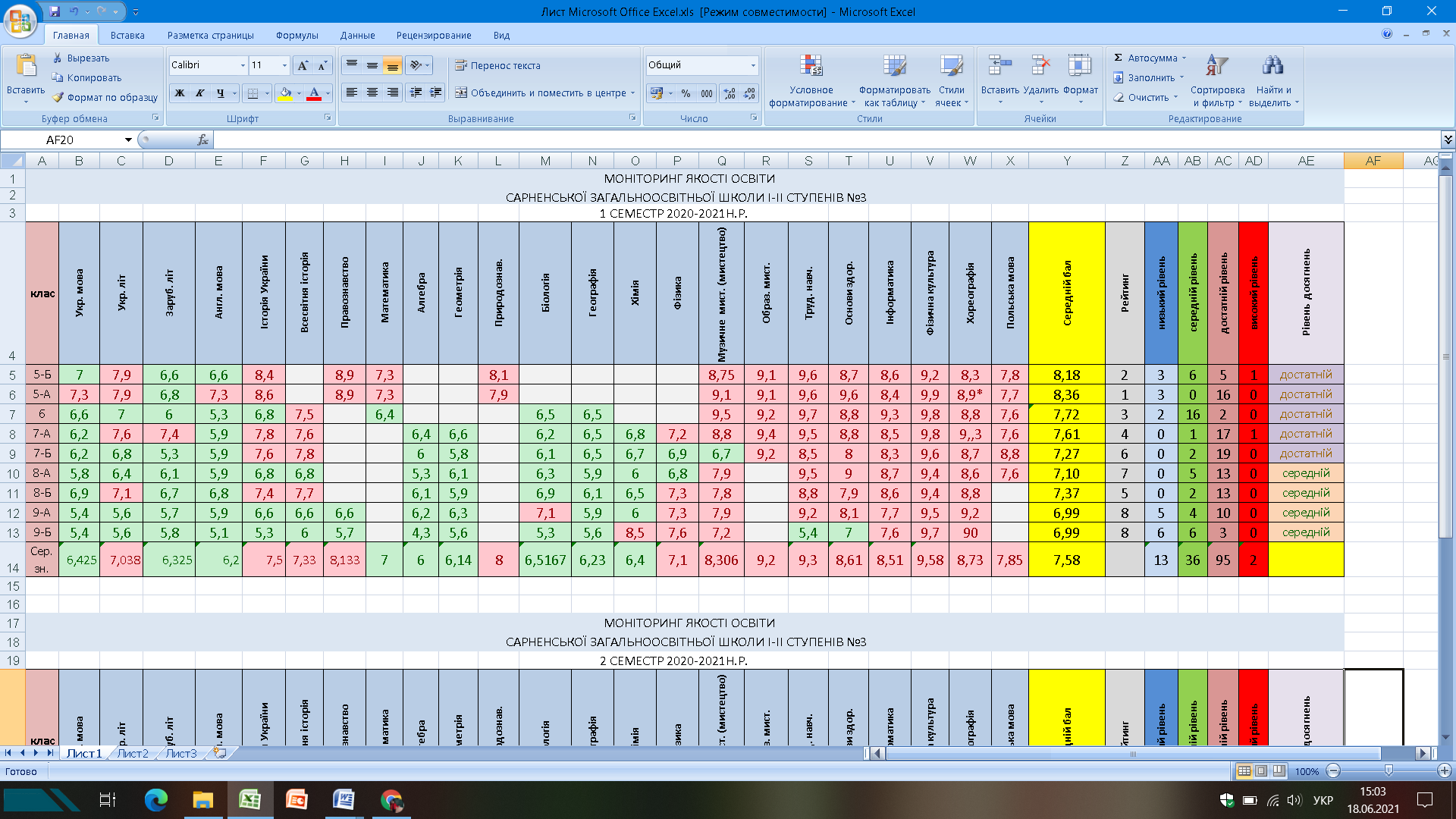 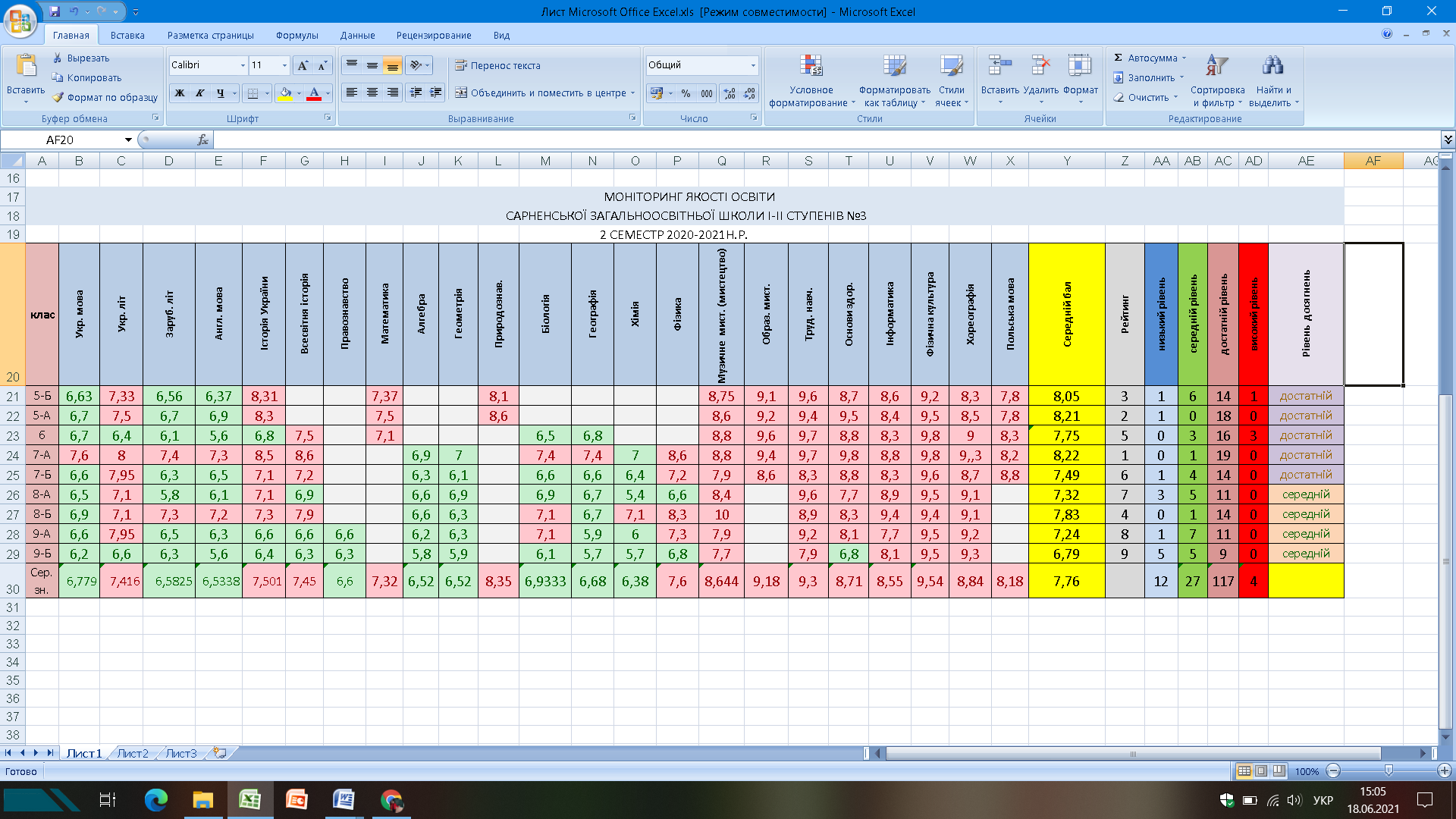 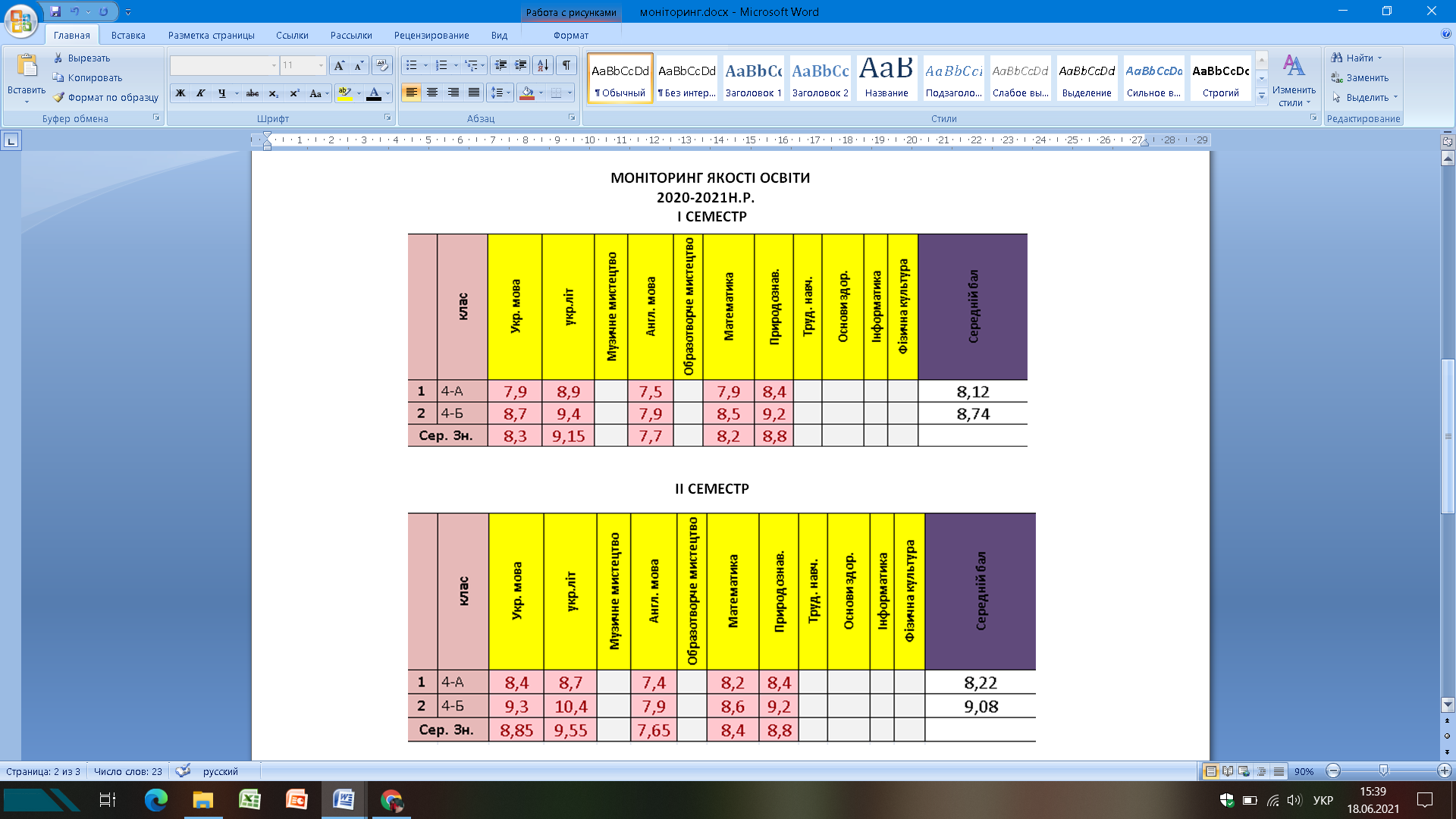 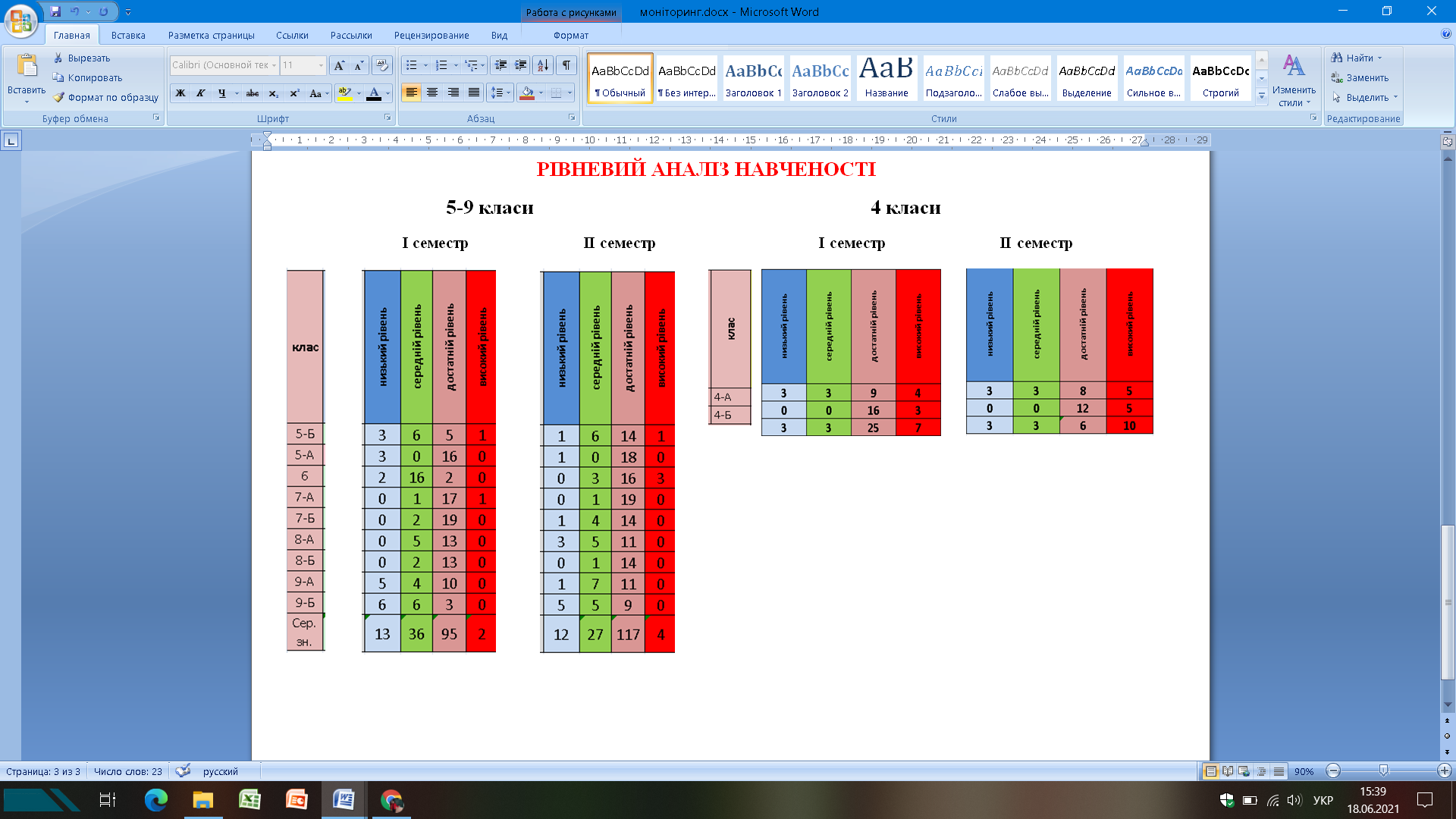 У 2020-2021 навчальному році   Похвальні листи «За високі досягнення у навчанні»  отримали 11 здобувачів освіти: 4-А- 3 учні, 4-Б – 7 учнів та у 6 класі – 1. Відповідно до Указу Президента України № 31/2020 «Про оголошення 2020-2021 навчального року Роком математичної освіти в Україні», та  з метою пошуку, підтримки, розвитку творчого потенціалу обдарованої молоді, посилення уваги до вивчення математики, розвитку математичних здібностей учнів та підвищення кваліфікації педагогів,  у закладі було голошено 2020-2021 навчальний рік Роком математичної освіти та проведені наступні заходи:Інтернент – олімпіада « НА УРОК»Математика (зима) – 5 переможцівМатематика (весна) – 7 переможцівКласними керівниками також було проведено ряд  заходів до року математики:  1 класи: Квест” Космічна математика”, гра-змагання “ Подорож по морю чисел”2 класи: Інтелектуальна гра “ Скарби математики”, конкурс логічних задач” Фіксики”, захід” Рахуємо англійською”3 класи: Логічна гра “ Піраміда”, гра “ Математичні перегони”5 -А ,Б класи; Перегляд відеороликів” Цікава математика”, Гра “ Кмітливі математики”6 клас: конкурс малюнків “Математичні символи”7-А,Б класи: Українознавча мінігра “Україна в цифрах і числах” , мінігра  «Україна в цифрах і числах»;8-А,Б класи: Виховна година « Що? Де? Коли?»;Інтелектуальна гра « Задачі різних епох».9 класи: захист проєктів “ Математика серед інших наук”, виховний захід       ” Математика навколо нас”,  позакласний захід в 8 класі «Математичні змагання»У цьому навчальному році у Сарненській гімназії №3 свідоцтво про базову загальну середню освіту отримали  30 випускників .	Слід зауважити , що у навчальному закладі створена чітка система роботи з обдарованими школярами, зусилля педагогічного колективу,  цьогоріч,  були спрямовані на розвиток творчого потенціалу дітей різних вікових категорій. Вчителями використовувалися сучасні інноваційні підходи щодо викладання навчальних предметів з урахуванням індивідуальності учнів, вивчення потреб, інтересів та нахилів. Створений банк «Обдарованість», у якому передбачений графік роботи з обдарованими учнями школи кожним вчителем у розрізі кожного місяця навчального року, визначена спрямованість руху учня до передбачуваної перемоги, складені індивідуальні програми розвитку творчого потенціалу школяра.Склад переможців конкурсів  у 2020/2021 н.р.Районний конкурс патріотичної пісні «Поліська січ»:Колос Вікторія та Нагорна Анастасія – І місце.Всеукраїнський дистанційний  фестиваль – конкурсі «Талановитий Я»:Колос Вікторія та Нагорна Анастасія – І місце.Районний конкурс «Віфлеємська зірка»:Клевака Марійка.Всеукраїнська виставка – конкурс «Український сувенір» :I місце, IІ вікова категорія (12-16 років):Колядко Варю Михайлівну, ученицю Сарненської гімназії № 3 за творчу роботу «Святковий кошик «Великодній» Кібиш Юлію Михайлівну, ученицю Сарненської гімназії № 3, за творчу роботу «Подушечка «Вишиванка»ІI місце, IІ вікова категорія (12-16 років):Мальцеву Дар'ю Миколаївну, ученицю Сарненської гімназії № 3, за творчу роботу «Килимки-квіти» Колядка Дмитра Михайловича, учня Сарненської гімназії № 3, за творчу роботу «Рукодільний кошик мамі «Кіт» IІІ місце, I вікової категорії ( 6-11 років):Ониськевич Вероніку Миколаївну, ученицю 6 класу Сарненської гімназії № 3, за творчу роботу «Кухонна рамка-травниця «Здоров’я»Ониськевич Маргариту Миколаївну, ученицю Сарненської гімназії № 3, за творчу роботу «Кухонна дощечка-календар для господині» Всеукраїнський конкурс «Новорічна композиція» м.Київ 2020р:Ткачук Дарія – ІІІ місце.Всеукраїнський конкурс «Новорічна композиція» м.Київ 2021р:Люліч Дмитро – ІІІ місце;Семенович Анжеліка – ІІІ місце;Кібиш Юлія – ІІІ місце.Всеукраїнський конкурс учнівської творчості «Об’єднаймося ж, брати мої» (номінація «Література»):Книшик Діана – ІІ місце;Ткачук Дарія – ІІ місце;Бігун Сніжана – ІІ місце;Шепель Ангеліна – ІІ місце.Сарненський районний конкурс «Україна без корупції»:Ониськевич Маргарита – ІІ місце;Комар Софія – ІІІ місце 	Окрім цього діти нашої школи приймали участь в інтернет олімпіадах: «Олімпіс», «Геліантус», «Грінвіч», «Пазл», «Олімпус», «На урок», «Всеосвіта», «Sunflower», «Патріот».В методичній роботі переважають такі форми роботи, як обмін досвідом, міні-дискусія, огляд літератури, відвідування та взаємо відвідування уроків та виховних заходів, консультації, рекомендації творчого характеру. Не впроваджуються такі форми роботи, як «творча лабораторія», «моделювання та захист моделей уроку» та інші. Проведена методична робота має  замало бажаного результату. мало перемог в конкурсах та олімпіадах на районному рівні.В цьому році ми продовжили роботу по підготовці учнів для участі в конкурсі - захисті науково-дослідницьких робіт МАН. У номінації «Охорона здоров`я» , учень 5-Б класу Ткачук Роман,  разом з вчителем початкових класів Третяк Р.Ф.,  здобули ІІ місце у районному та обласному  етапах конкурсу експериментально-дослідницьких робіт з природознавства з роботою «Знайомий незнайомець кріп».  Виховна робота у закладі освітиВиховна робота в Сарненській гімназії №3 здійснюється на основі Закону України «Про загальну середню освіту» зі змінами та  доповненнями, Конвенції про права дитини, програми «Основні орієнтири виховання учнів 1-11 класів загальноосвітніх навчальних закладів України», програми Національного виховання учнівської молоді Рівненщини на 2008-2020 рр. та ін. та була направлена на створення сприятливих умов для всебічного розвитку дітей на кожному з вікових етапів, їх адаптації в соціумі, формування демократичного світогляду, ціннісних орієнтирів, засвоєння морально - етичних норм, сприйняття власної індивідуальності, впевненості в собі, на усвідомленому виборі здорового способу життя, на осмислення самовизначення у виборі професії, на пропаганду духовних надбань українського народу, на виховання любові до рідної землі, мови, на формування правової культури, негативного ставлення до протиправних діянь, розвиток учнівського самоврядування, співпрацю з батьками, з закладами охорони здоров’я та громадськими організаціями. Протягом 2020/2021 навчального року педагогічний колектив закладу  працював над виховною темою «Формування національної свідомості патріотичних почуттів учнів засобами краєзнавства». Реалізуючи цю тему, педагоги використовували різноманітні форми та методи. У закладі працює методичне об’єднання класних керівників. Протягом І семестру було проведено два засідання, на яких розглядалися питання:  Особливості організації  виховної роботи  в умовах пандемії на 2020/2021 н. р.Підвищення фахової компетентності    класного керівника. (серпень)»,  Булінг у дитячому середовищі: причини, наслідки та шляхи його подолання.  ( листопад )».         З метою створення системи виховної роботи в гімназії здійснено планування позаурочної виховної роботи, методичної роботи з актуальних проблем виховання, учнівського самоврядування, співробітництво з позашкільними закладами, громадськими, культурно-просвітницькими організаціями, правоохоронними органами в проведенні позаурочної виховної роботи в школі, сімейне виховання, педагогічні консультації для батьків.           Всі напрямки виховної роботи щільно взаємопов’язані між собою та виконуються згідно з річним планом виховної роботи, планами роботи класних керівників, планом МО класних керівників та керівників гуртків.         Протягом 2020-2021 н.р. проводилась організація життєдіяльності учнівського колективу  відповідно виховних орієнтирів ціннісних ставлень особистості.  -цінніснеставлення особистості до суспільства і держави;
- ціннісне ставлення особистості до людей;
- ціннісне ставлення особистості до природи;
- ціннісне ставлення особистості до мистецтва;
- ціннісне ставлення особистості до праці;
- ціннісне ставлення особистості до себе.     Для реалізації виховних завдань у 2020-2021 навчального року були сплановані і проведені заходи :День знань; Тиждень фізичної культури та спорту ;Свято до Дня працівників освіти; Свято до Дня Козацтва; Школа має таланти; Свято Миколая; проведення Новорічних свят; онлайн – челенджі; фестиваль колядок та щедрівок «Різдвяні передзвони»; свято 8 березня; свято матері; День Перемоги; День Вишиванки; День Землі; Останній дзвоник та ін. Разом з класними керівниками  проведенні патріотичні  акції, тематичні лінійки: День миру; «Україна пам’ятає голодомор 1932-1933рр.»; до дня Гідності і Свободи; День Соборності; День пам*яті та примирення т.ін   Проведення акцій: «Запали свічку», «Краплинка добра для АТО » (збір харчових пакетів та засобів гігієни); «Три картоплини», «Милосердя» (збір коштів потребуючим та хворим); «Макулатуринг» ; «Зелене та квітуче подвір’я» (прибирання прилеглої території школи та посадка молодих саджанців); «Батарейка» ( збір використаних батарейок).         Учні школи брали участь в районних , обласних та Всеукраїнських конкурсах:За даний період здійснено екскурсії до Сарненського історико-етнографічного музею (5-ті класи); віртуальні екскурсії під час дистанційного навчання.      Значна увага приділялась  національно-патріотичному вихованню  школярів, формуванню ціннісного ставлення до суспільства, держави. Головною метою якого є формування в учнів особистих рис громадян України, національної самосвідомості, виховання любові до рідного краю, свого народу, шанобливе ставлення до його культури, повагу, толерантне ставлення до культури всіх національностей, які проживають в Україні. З метою формування активної громадянської позиції учнів та відповідальності за долю України у навчальному закладі здійснювалося через проведення  заходів, а саме: 01 вересня 2020 року, класними керівниками 1-9 класів був проведений Перший урок- квест 2-4 класи «Разом ми велика сила» ,5-9 класи  «Ми - жителі планети Земля. Ми - рівні»До Дня миру 21 вересня проведено виставку дитячих малюнків «Діти України за мир».  В класах проведені бесіди та години спілкування на теми: «Нам потрібне мирне небо. Всі  активно брали участь та символічно у цей день всі прийшли з елементами білого одягу як символ миру.До Всесвітнього Дня серця, 29 вересня благодійний фонд «Скарбниця життя» розпочав акцію «Копійки рятують життя» - збір монет різних номіналів, до якого долучилися учні, батьки та вчителі  нашої гімназії. Спільними зусиллями було зібрано копійок на суму 601 гривня. Ці кошти пішли на допомогу онкохворим та важкохворим дітям з Рівненської області.          До Дня українського козацтва проводилася зустріч з учасником АТО Артюшком Миколою Васильовичем, який розповів про будні і свята солдат на фронті,особливості служби, показав фото і власні нагороди, уламки боєприпасів.        20 листопада 2020р. до Дня Гідності та Свободи учні вшанували пам’ять загиблих хвилиною мовчання.  Було переглянуто відео «Річниці Революції Гідності присвячується…»  Усі учасники відчули причетність до спільної справи – відзначення важкого іспиту для України, «…коли українці продемонстрували свою європейськість, гідність, своє прагнення до свободи.».        27 листопада  2020 р. учні зібралися на захід -реквієм  пам’яті жертв Голодомору, який підготували учні 7х класів. Всі  доєдналися до загальнодержавної хвилини мовчання та акції « Запалимо Свічку пам’яті» на знак вшанування невинно загиблих наших предків страшною мученицькою смертю у 1932-1933 роках.     9 листопада відбулося свято до Дня української писемності та мови. Вчителі – словесники Правник І.Б. та Корінь О.В.ознайомили учнів з виникненням писемності, показали  красу і багатство рідної мови, її різноманітні можливості. Учні вкотре переконалися, що рідна мова – це духовна святиня, найбільший і найдорожчий наш скарб. Також були оформлений знімний стенд - «шпаргалка» із новими правилами правопису..На відзначення Міжнародного дня рідної мови - тематичні виставки, вікторини. відеоуроки з О.Авраменком , інтелектуально-розважальні ігри під гаслом «Диво калинове» серед учнів 8х класів, класовод Павловська А.І. разом з учнями 3-А класу  провела мовознавчу вікторину з використанням цеглинок ЛЕГО, учні 3-Б класу разом з класоводом Хижнюк В.І. організували справжню творчу майстерню «Мова моя барвінкова» і свою любов до рідної мови вимальовували кольоровими олівцями та фарбами, а учениця  3-Б класу Клевака Марія подарувала всім чудову пісню «Заспіваймо пісню за Україну».З метою вшанування імені видатних українських поетів Тараса Шевченка та Л.Українки учні взяли участь в онлайн конкурсі-флешмобі , декламували їх найвідоміші твори.Відзначення Дня Соборності України – створення «Долоньки єднання» та висловлення любові до України різними мовами світу, проведення  інфохвилинок  «Україна – держава соборна , одна на всіх , як оберіг », спрямована на поглиблення  знання молоді про історію виникнення свята Соборності України, перегляд тематичного відео, а учениця 7-А класу Нагородна Анастасія подарувала пісню «Моє ім.*я – Україна».На честь вшанування Героїв Небесної Сотні , вчителем історії, Ткачук Наталією Василівною  та учнями 7-х класів, було проведено годину пам’яті  «Незламний дух воскрес у серці кожнім» .У школі протягом 2020-2021 року проведено цикл Уроків мужності : години спілкування «Герої завжди поміж нас» (8-Б) «Нескорена та незламна Україна» до Дня Гідності та свободи 6 клас, година мужності « Сини землі української» 8мі класи, «Щоб мирне небо сяяло над нами» 4 клас.День вишиванки - Учні долучилися  до загальношкільного онлайн- флешмобу #МОЯ_ВИШИВАНКА; взяли участь у загальношкільному дефіле « Моя вишиванка» ,а учениця 7-Б класу Колос Вікторія та 7-А класу Нагородна Анастасія привітали  усіх зі святом піснею «Мамина сорочка».День української хустки- всі охочі в цей день одягли головний атрибут українського національного вбрання – хустку. Співали пісень, робили фото та відео-ролики, щоб всім показати , що хустка – це модно, стильно і сучасно.         У формі бесід, онлайн-зустрічей, флешмобів, перегляду тематичного відео відзначили День пам’яті та примирення, День Перемоги над нацизмом у Європі (Хвилинки пам’яті, виставка дитячих малюнків, акція «Червоний мак » та ін);учениця 8-А класу Криницька Софія  разом з вчителем музики Киреєвою Оксаною Анатоліївною подарували пісню «Маки червоні».          До   Річниці аварії на ЧАЕС проведено ряд бесід, виховних годин, переглядів документальних фільмів про страшну трагедію в історії людства.Соціальним педагогом школи  Л.КЛИМЕЦЬ  та практичним психологом Р.ТРЕТЯК  забезпечено проведення заходів до Міжнародного Дня толерантності : оформлення інформаційного стенду ;урок тренінг  "Квітка толерантності" - ГПД – соціальний педагог  ; виховна бесіда з учнями 4-А класу "Толерантність у житті людини"-  практичний психолог ; класні керівники провели бесіди, виховні години : "Що таке толерантність?", «Толерантність людини – найважливіша умова миру».        У Всесвітній день боротьби зі СНІДОМ проведено ряд бесід, годин спілкування, переглядів відеороликів та фільмів про цю хворобу, наголошували на необхідності кожної людини усвідомити всю небезпеку, яку несе СНІД. Учні ГПД як символ підтримки та співчуття людям які живуть з цією тяжкою хворобою виготовили червоні стрічки.       З метою пропаганди кращих народних та сімейних традицій, творчого розвитку особистості, організації цікавого дозвілля вихованців проведено:  театралізоване свято до дня  Святого Миколая «Свято з Смішариками» для 1-4 класів, виставки: «Дари осені», «Зимова казка», долучилися до челенджу МОЯ креативна писанка.          Активізувати інтерес до фізичної культури і спорту, здорового способу життя, розвивати прагнення бути фізично здоровою людиною  допомогли різні за тематикою загальношкільні спортивні змагання: відзначення Дня спорту і здоров’я, , участь у шкільних змаганнях з міні-футболу, настільного тенісу, шашок та шахмат. З 07.09.2020 по 11.09.2020 р. року проводився  Тиждень фізичної культури і спорту «Ми-олімпійці». В рамках Тижня відбулися наступні заходи:А також педагог – організатор разом з учнями 4-А класу зняли власний відео-ролик, який пропагує здоровий спосіб життя.В рамках Всеукраїнської акції «16 днів проти насильства» відбулося  оформлення змінного стенда «Я кажу Ні! Шкідливим звичкам» ,бесіди для учнів 8-9 класів "Робота за кордоном: міфи та факти”. Перегляд тематичних відеороликів «Тютюно-палінню: Ні!».Урок «Знай свої права, дитино!», проводилось опитування: «Що я знаю про насильство ? , виховні години по класах «Захисти себе від насильства».На формування цінностей особистості до мистецтва в школі традиційно проводяться конкурси малюнків, малюнків на асфальті, виставки «Дари осені», «Великодня виставка», «Новорічний подарунок», пісенні конкурси, фестиваль-конкурс колядок і щедрівок «Різдвяні передзвони»,  «День Валентина» , концерт до Дня вчителя загальношкільний конкурс-огляд «Краща новорічна кімната», конкурс –виставка «Новорічний сувенір» та «Великодні візерунки»,  конкурс читців поезії Т. Шевченка. Цікаво завжди проходять новорічні свята, ранки «Святий Миколай, до нас в гості завітай».      Традиційно у вересні  проходить конкурс творчості «Школа має таланти», який має на меті відкрити нові юні обдарування серед дітей. Конкурс проходив у таких номінаціях - "Вокал", "Хореографія", "Театральне мистецтво" та "Довільний жанр". Діти читали вірші (авторські і відомих поетів), співали пісні, танцювали, грали на музичних інструментах, а також показували вироби, зроблені власними руками.        Останнім часом ціннісні пріоритети нашого суспільства суттєво змінились. Тепер на передній план вийшло поняття престижності та оплачуваності професії, а не її суспільної цінності.   Ось чому   формування ціннісних ставлень до праці є досить актуальне на сьогодні. Класні керівники намагаються сформувати у своїх вихованцях любов до праці, використовуючи різноманітні профорієнтаційні бесіди , відеолекції, проводячи виховні години «У колективі немає чужої роботи», «Цінуймо хліб», «Будь наполегливим», «Світ професій» «У праці немає чужої роботи», «Хліб у моєму житті». За кожним класом закріплена територія, яка за потреби прибирається. Учні висаджують і доглядають за квітами, є активними учасниками різноманітних акцій «Збережемо книгу», «Зелене та квітуче подвір’я» Проводилася  акція «Макулатуринг», «Батарейка» , «День благоустрою» Сарненської територіальної громади, до якого долучилися вчителі закладу та навели порядок на відведеній території.,, бесіди по збереженню шкільного майна як результату чиєїсь праці, таким чином виховуючи в учнів  повагу до своєї та чужої праці.Також учні нашої гімназії взяли участь у Всеукраїнському конкурсі квітникарства «Квітуча Україна», створивши власний проект озеленення пришкільної території і стали переможцями в обласному етапі.З метою профорієнтації класні керівники формували розуміння значущості праці як джерела саморозвитку та самовдосконалення, визнаючи ставлення до трудової діяльності, виховуючи працьовитість, відповідальність, бережливість.         	 Крім того для учнів 9-х класів проводилася зустріч з працівникоми Сарненського центру зайнятості Власюк Іриною Василівною на тему «Обирай майбутнє – живи та працюй в Україні».         Учнівське самоврядування є універсальною формою організаторської діяльності, яку можна вважати способом організації життя шкільного колективу, та чинником творчої самореалізації особистості.   	Діяльність шкільної мерії  в 2020-2021 навчальному році була спрямована на активізацію, вдосконалення та оптимізацію учнівського самоврядування в закладі, підвищення авторитету лідерства, формування активної громадянської та патріотичної позиції учнів, виховання самостійності у вирішенні питань, що пов’язані з внутрішньою шкільною діяльністю.  	Протягом навчального року   учнівське самоврядування було ініціатором та організатором проведення благодійних акцій, метою яких було надання матеріальної допомоги дітям та сім’ям, які опинилися у скрутному становищі. Лідерами шкільного самоврядування була організована дискотека, ранкова зарядка до Дня спорту, розважальна програма до Дня Святого Валентина, створення відеороликів до Дня  вчителя, 8 березня.       Нажаль не всі сектори органу учнівського самоврядування, справлялися зі своєю роботою. Та більшість учнів школи з задоволенням брали учать в загальношкільних заходах, в організації колективних творчих справ. Долучалися до проведення заходів класними керівниками та вчителями-предметниками. Учні вчилися бути ініціативними, відстоювати власну думку, формувати активну громадянську позицію.       Правовиховній роботі школа приділяє особливу увагу. Робота проводиться у двох основних напрямках: просвітницькому та профілактичному.  У цьому значну роль відіграє спільна діяльність школи та правоохоронних органів. Постійно відбуваються бесіди з залученням  працівників ювенальної поліції.       Систематично ведеться контроль класними керівниками за відвідуванням учнями навчальних занять у журналі. Старостами у класах ведеться облік відвідування та спізнень учнів на заняття. У школі систематично працює Рада профілактики правопорушень, до складу якої входять вчителі,  адміністрація школи, психолог та соціальний педагог. Соціальним педагогом  постійно проводиться вивчення соціального стану учнів. Особлива увага приділяється роботі з сім’ями, що опинилися в важких життєвих умовах, соціально незахищеним категоріям учнів, учням схильним до правопорушень. З ними систематично проводиться індивідуальна робота з метою надання необхідної допомоги. Одним із завдань сучасної шкільної правової освіти є вміння учня орієнтуватись у величезному потоці інформації. Тому у школі щорічно проводиться тиждень права, який включає в себе комплекс різноманітних форм позакласної роботи. Проведені заходи були, спрямовані на забезпечення захисту прав дитини, дотримання національних та загальнолюдських морально-естетичних принципів, традицій.
Для учнів 1-4 класів було проведено «Казкову правову вікторину» . Для учнів 6-9 класів була організована зустріч із спеціалістами Сарненського місцевого центру з надання безоплатної правової допомоги, які  провели бесіду з елементами тренінгу «Зупинимо булінг разом». Діти переглянули презентацію та творчо працювали зі стінгазетою «Долоньки довіри».У вересні з  14.09.2020 по 18.09.2020р.пройшов Тиждень протидії булінгу в рамках якого були проведені такі заходи:    	Важливу роль у системі виховної роботи школи займає діяльність гуртків. Позакласна робота Сарненської гімназії  №3 є багатогранною, різнобічною за своєю тематикою, учні можуть вибирати той вид гурткової роботи, який найбільш повно задовольняє їх потреби. Гурткова робота розвиває естетичні та художні смаки учнів, поглиблює їх знання, розвиває їх творчі здібності, формує навички здорового способу життя, виховує почуття краси. У 2020/2021 н. р  організовано  6 гуртків «Хореографічний», «Вокальний»», «Творча майстерня»,  «Екологічний», «Основи християнської етики», «Чарівний олівець».      Гурток «Чарівний олівець» під керівництвом Кібиш Т.Г. неодноразово брали участь у районних , обласних , Всеукраїнських конкурсах та стали переможцями , а саме: Всеукраїнський новорічно-різлвяний конкурс «Новорічна композиція», Всеукраїнська виставка-конкурс «Український сувенір», районний етап Всеукраїнської виставки-конкурсу «Український сувенір», районний конкурс малюнків " , «Україна без корупції» ,  Всеукраїнський конкурс «Зоологічна галерея».Також діє танцювальний гурток, що розвиває художньо естетичні смаки учнів, гуртківці беруть активну участь у загальношкільних та класних заходах.Учні вокального гуртка  є учасниками та призерами районних , обласних та Всеукраїнських  конкурсів : патріотичної пісні «Поліська Січ», районного фестивалю «Віфлеємська зірка»., всеукраїнського багатожанрового  конкурсу "Талановитий Я"Учасники театрального гуртка є переможцями районного конкурсу «Поліські пересмішники»,  та ІІ місце в обласному етапі цього конкурсу.Результати роботи гуртківців можна побачити під час проведення шкільних та позашкільних заходів: концертів, виставок, екскурсій,тематичних заходів , а також на сайті закладу.       Постійно проводиться робота з попередження дитячого травматизму серед учнів. З учнями школи перед та після канікул проводився цільовий інструктаж,  який фіксувався в журналах реєстрації інструктажів з безпеки життєдіяльності. Класними керівниками проводились тематичні уроки з безпеки життєдіяльності, профілактичні бесіди щодо запобігання дитячого травматизму.        Кожним вчителем – предметником проводились інструктажі перед виконанням завдання лабораторної або практичної роботи, згідно видів діяльності на уроках праці, фізкультури, про що робилися відповідні записи в класних журналах. Було проведено додаткові лекції з питань електробезпеки, правил поведінки на водоймах, порядку дій населення при виявленні вибухонебезпечних предметів, пожежі, надання долікарської допомоги, Місячник безпеки дорожнього руху «Увага! Діти на дорозі» (вересень 2020), Тиждень безпеки дорожнього руху та безпеки життєдіяльності 16 по 20.11.2020 р.та 6.05 по 13.05.2021 року.В рамках тижнів проведено ряд заходів:      Заступником директора з виховної роботи було організовано зустріч інспектором зв*язків з громадськістю відділу організації несення служби в м.Сарни управління патрульної поліції в Рівненській області лейтенантом поліції РАБОШ ОКСАНОЮ МИКОЛАЇВНОЮ. Діти повторили і застосували на практиці правила дорожнього руху, дорожні знаки, вивчали сигнали регулювальника. Також отримали у подарунок флікери – значки, що відбивають світло у темряві та багато цікавої та корисної літератури.Класними керівниками були проведені різноманітні за формою заходи: вікторини, віртуальні подорожі,бесіди, перегляд тематичних відео, виховні години, інтернет -конкурси та ін. У 2020/2021 н.р.  проаналізовано стан дитячого травматизму. Протягом року сталося 7 нещасних випадків з учнями невиробничого характеру , 6 з них зафіксовані за особистою необережністю ,які сталися вдома, а 1 – у школі(Бігун Тарас 9-Б клас)	Питання щодо запобігання дитячого травматизму розглядалися на педраді,  нарадах при директорові; нарадах класних керівників, батьківських зборах. Протягом року проводилися медсестрою школи профілактичні бесіди, інша робота щодо зменшення захворюваності учнів на гепатит А, педикульоз, шкіряні хвороби, ГРВІ , коронавірус COVID-19. Здійснений поглиблений медичний огляд учнів, розподілено на групи для проведення уроків фізичної культури.Упродовж року  питання виховної роботи слухалось на засіданні педагогічної ради, на засіданні методичного об’єднання класних керівників. В рамках організації внутрішкільного контролю виховного процесу у 2020-2021 навчальному році було здійснено: перевірку взаємозв'язку класних керівників із батьками через щоденники та контролю за їх веденням; здійснювався внутрішкільний контроль за відвідуванням учнями школи та документальним підтвердженням пропущених уроків, проведено діагностику рівня вихованості школярів за ціннісними ставленнями. Результати проведеного контролю узагальнено наказами .7.  Управлінська діяльність у навчальному закладі		У 2020-2021 навчальному році управління закладом було спрямовано на здійснення державної політики у галузі  освіти, збереження кількісних і якісних параметрів мережі, створення належних умов для навчання та виховання учнів, удосконалення змісту освітнього процесу, впровадження новітніх освітніх технологій навчання, всебічний розвиток учнів.	Управління школою здійснюється згідно річного плану роботи школи, плану внутрішкільного контролю та календарних планів вчителів-предметників і планів виховної роботи класних керівників. Така система планування, що відпрацьована унавчальному закладі і заснована на взаємодії всіх ланок, підрозділів та учасників навчально-виховного процесу, забезпечує координацію їх діяльності, єдність вимог, контролю та взаємоконтролю в процесі роботи, сприяє досягненню ефективності та вдосконаленню навчально-виховного процесу й забезпечує планомірний розвиток школи.У  навчальному  закладі в наявності усі нормативно-правові документи, що регламентують діяльність загальноосвітнього навчального закладу. Завдяки  підключенню школи до мережі Інтернет у своїй роботі  використовую  матеріали сайтів Міністерства освіти і науки України,  відділу освіти Сарненської РДА, сайтами обласних інститутів післядипломної освіти, інших закладів освіти, що дає можливість оперативно й мобільно користуватися достовірною інформацією вчителям і адміністрації школи, вчасно знайомитися з новими документами та, навіть, їх проєктами. Сайт Сарненської гімназії №3, дає можливість своєчасно висвітлювати  на сайті   інформацію яка необхідна для учнів, вчителів та батьків школи.         Контроль - це важлива, складна та об'єктивно необхідна функція управління. У школі ефективність здійснення контролю зумовлює якість реальних і подальше прогнозування бажаних показників розвитку закладу освіти, його навчально-виховного процесу та діяльності всього шкільного колективу. Контроль дозволяє тримати в полі зору управління найважливіші питання школи, своєчасно реагувати на відхилення від норми та на негативні явища, знаходити невикористані резерви, підтримувати оптимально трудову атмосферу в колективі. У школі адміністрацією використовується багато різних форм контролю за станом навчально-виховного процесу і, в першу чергу, таких традиційних як вивчення викладання стану предметів та виконання навчальних планів та програм, перевірка класних журналів, щоденників, поведінки, тощо. Аналіз результатів внутрішньошкільного контролю знаходить відображення у рішеннях педагогічної ради школи, відповідних наказах по навчальному закладу. Крім контролю за рівнем знань та навчальних досягнень учнів проводяться систематичні дослідження стану відвідування занять та стану навчальної дисципліни. За результатами  підсумкових контрольних робіт  адміністрація школи приймає певні управлінські рішення щодо конкретних учителів та учнів.  Враховуючи сучасні вимоги, стиль керівництва школою більш близький до демократичного, так як більшість рішень приймаються на основі врахування думки колективу. Дуже хочеться створити такий мікроклімат, коли успіхи кожного сприймаються позитивно, ініціатива й самостійність підтримується, повноваження делегуються. Директор школи у роботі з працівниками дотримується партнерського стилю керівництва. Проблеми обговорюються й виробляються різні варіанти рішення, з них обирається найбільш оптимальний, затверджується і в подальшому здійснюється. Основними формами спілкування є наради, індивідуальні бесіди, інформування. Контроль здійснюється не заради пошуку винних, а заради позитивного кінцевого результату. Переважають такі методи керівництва як порада, особистий приклад, похвала; ставлення до людей - шанобливе, вимогливість поєднується із справедливістю, спілкування ввічливе, поважливе, рідко з наказом.       У зв'язку з цим я надаю колегам більше самостійності, звісно  відповідно  їхній кваліфікації і характеру роботи, створюю необхідні умови для самореалізації. У кожному зі своїх підлеглих бачу, насамперед, особистість у всьому розмаїтті її людських якостей і властивостей. Таких якостей у адміністративній роботі вимагаю не тільки від себе, а й від своїх заступників.            Адміністрацією постійно проводились консультації та спільно розглядалися питання з такими структурними підрозділами закладу як: Рада школи, батьківський комітет, профспілковий комітет.Як посадова особа, я розглядаю звернення громадян, в основному це усні звернення батьків. Намагаюся всі питання розглянути обєктивно і по можливості надати допомогу. Відвідую батьківські збори, засідання батьківських комітетів, свята, які проводяться в класах. Протягом року проводилося вивчення стану викладання та рівня навченості учнів з української мови і літератури, основ здоров’я і інформатики, а також вивчалась виховна робота, робота класних керівників таробота шкільної бібліотеки. Матеріали за результатами перевірки були узагальнені і обговорені на засіданнях педагогічної ради школи, методичних об’єднань вчителів-предметників, прийнято рекомендації щодо усунення недоліків, виявлених під час перевірки, намічені заходи щодо підвищення результативності роботи педагогів. При організації роботи щодо правового виховання, профілактики злочинності в учнівському середовищі адміністрація школи керується основними нормативно-правовими документами, які регламентують дане питання. Забезпечено виконання чинного законодавства та розпорядчих документів щодо організації роботи з питань профілактики правопорушень, злочинності та попередження дитячої бездоглядності серед учнів у навчальному закладі. Класними керівниками та психологом забезпечено обстеження умов проживання дітей , які потребують підвищеної педагогічної уваги. Поряд з тим відзначено, що за період 2020-2021 н.р. випадків фізичного насильства не було. 8.Робота з батьками та громадськістю у навчальному закладі.Співпраця з батьками посідає також одне з центральних місць у системі роботи нашої гімназії. Серед форм роботи – тематичні батьківські збори, тематичні години спілкування, засідання батьківського комітету, індивідуальні бесіди та консультації, залучення батьків до проведення позакласних заходів. Згідно річного плану закладу  відбулися загальношкільні батьківські збори, на яких виступали класні керівники, представники батьківського комітету , працівники СС ССДМ, ювенальної превенції, правоохоронних органів. У закладі працює Батьківська піклувальна рада, але у зв*язку з карантинними обмеженнями її робота проводилася дистанційно.      Навчальний заклад тісно співпрацює з різними інституціями на території громади , а саме:-Сарненський місцевий центр з надання безоплатної вторинної правової допомоги;-Рівненський природний заповідник;-Державна пожежно- рятувальна частина м.Сарни;- Сарненська військова частина А-0153;- Сарненська районна лікарня- Сарненський районний центр СССДМ-  Сарненським ВПУ №22- Міський клуб «Колос»- Центром зайнятості (з питань профорієнтації)Основні завдання навчально закладу на 2021-2022 навчальний рік Враховуючи потреби учасників освітнього процесу, керуючись нормативною базою та новими вимогами і потребами розвитку сучасної освіти, поставлені наступні завдання : -Продовжити роботу над науково-методичною проблемною темою:  «Формування всебічно розвиненої особистості шляхом впровадження інноваційних педагогічних технологій в освітній процес». - Забезпечити реалізацію Основних орієнтирів виховання учнів 1-9 класів загальноосвітніх навчальних закладів України, Концепції національно-патріотичного виховання;- Визначити пріоритетним в роботі навчального закладу проведення просвітницької діяльності, спрямованої на формування негативного ставлення до протиправних діянь, правової культури громадян, утвердження здорового способу життя; запобігання проявам насильства і булінгу;- Забезпечити розвиток учнівського самоврядування, залучення його до вирішення питань організації освітнього процесу; - Посилення ролі сім’ї у вихованні дітей, зміцнення її взаємодії з навчальним закладом;- Удосконалювати систему методичної роботи у гімназії, приділити увагу психолого-педагогічному супроводу організації освітнього процесу; - Урізноманітнювати форми психологічного супроводу адаптаційного періоду учнів 1-го, 5-го класів;- Особливу увагу звернути на систему роботи з обдарованими і здібними учнями та з учнями з низьким рівнем навчальної мотивації;- Підтримка та сприяння волонтерським проектам;- Забезпечити соціальний захист учасників освітнього процесу, дотримання правил безпеки життєдіяльності, охорони здоров’я і життя дітей та підлітків, педагогічних працівників;- Розвиток творчого потенціалу всіх учасників освітнього процесу; - Створення матеріально-дидактичної бази навчальних кабінетів, приведення їх до облаштування згідно вимог Положення про навчальний кабінет;В майбутньому я бачу нашу гімназію  з добре згуртованим учительським та учнівським колективом, де батьківська громадськість добре розуміє життя і проблеми закладу. Щиро вдячна педагогічному колективу за щоденну наполегливу працю, працівникам гімназії  за вклад кожного у виконання своїх обов’язків. Ми повинні дати нашим дітям все найкраще, виховати їх здоровими, розумними і щасливими. Тож будьмо завжди разом – школа, сім'я, громадськість. Сподіваюсь у подальшому на тісну співпрацю. Всім нам зичу, щоб наші діти зростали вільними, підготовленими до життєвих випробувань, гарними людьми, здатними допомагати, розуміти, підтримувати.Сарненська гімназія №3Сарненська гімназія №3Сарненська гімназія №3Сарненська гімназія №3Сарненська гімназія №3Сарненська гімназія №3Усього у навчальному закладіПочаткова школаПочаткова школаОсновна школаОсновна школаСтарша школаСтарша школаУсього у навчальному закладі1–4 класи1–4 класи5–7 класи5–7 класи8–9 класи8–9 класи1–9 класиК-сть класів К-сть учнів К-сть класів К-сть учнів К-сть класів К-сть учнів 1–9 класи101935954611–9 класиУсього класів школи: Усього класів школи: Усього класів школи: Усього класів школи: Усього класів школи: Усього класів школи: 19Усього учнів школи: Усього учнів школи: Усього учнів школи: Усього учнів школи: Усього учнів школи: Усього учнів школи: 349Середня наповнюваність: Середня наповнюваність: Середня наповнюваність: Середня наповнюваність: Середня наповнюваність: Середня наповнюваність: 18Класи 1234Усього56789УсьогоРазомКількість класів на парлелі23321021222919Кількість учнів на початку навчального року365363421943321383131154 348Прибуло учнів-2--2111--35Вибуло учнів-3--3----114Кількість учнів на кінець навчального року365263421933422393130156349Усього педагогічних працівників38З них:учителів35практичних психологів1соціальних педагогів1педагогів-організаторів1керівників гуртків3вихователів ГПД1бібліотекарів1Усього обслуговувального персоналу11Усього працівників49З них працює за сумісництвом4Освітньо-кваліфікаційний рівеньОсвітньо-кваліфікаційний рівеньОсвітньо-кваліфікаційний рівеньОсвітньо-кваліфікаційний рівеньКваліфікаційні категорії та педагогічні званняКваліфікаційні категорії та педагогічні званняКваліфікаційні категорії та педагогічні званняКваліфікаційні категорії та педагогічні званняКваліфікаційні категорії та педагогічні званняКваліфікаційні категорії та педагогічні званняКваліфікаційні категорії та педагогічні званняКваліфікаційні категорії та педагогічні званняКваліфікаційні категорії та педагогічні званнямолодший спеціалістбакалаврспеціалістмагістрспеціалістспеціаліст другої категоріїспеціаліст першої категоріїспеціаліст вищої категоріїстарший учительучитель-методиствихователь-методистпрактичний психолог — методистпедагог-організатор — методистКількість педагогічних працівників4231194619112---Вік педагогічних працівниківВік педагогічних працівниківВік педагогічних працівниківВік педагогічних працівниківВік педагогічних працівниківдо 30 років31–40 років41–50 років51–55 роківБільше 55 роківКількість педагогічних працівників6111524Педагогічний стаж працівниківПедагогічний стаж працівниківПедагогічний стаж працівниківПедагогічний стаж працівниківПедагогічний стаж працівниківПедагогічний стаж працівниківПедагогічний стаж працівниківдо 3 роківдо 5 роківдо 10 роківдо 20 роківдо 30 роківдо 40 роківдо 50 роківКількість педагогічних працівників721101521Фізкультурні групи2016-20172017-20182018-20192019-202020-21спецгрупа86778звільнені65777підготовча188199214231234основна45427071711Учениці 7 Б та 7 А класу Нагородна Анастасія та Колос ВікторіяПереможці районного конкурсу патріотичної пісні «Поліська Січ» І місцекерівник Киреєва О.А.Ткачук Н.В.2Гарбуз Микола (8А) та Магрело Анастасія(7Б)Переможці районного етапу конкурсу читців-гумористів «Поліський пересмішник» І місцекерівник Корж Л.В.Ткачук Н.В.Тимошицька В.А.3.Гарбуз Микола (8А) та Магрело Анастасія(7Б)ІІ місце в обласному конкурсі читців-декламаторів «Поліський пересмішник»керівник Корж Л.В.Ткачук Н.В.Тимошицька В.А.4.Брик Ярослава(2 Б)Призер районного етапу  Всеукраїнської новорічно – різдвяної виставки «Новорічна композиція» у номінації «Сюжетна композиція»ВчительЛинь О.Ф.5.Жученя Катерина(2 В)Призер районного етапу  Всеукраїнської новорічно – різдвяної виставки «Новорічна композиція» у номінації «Сюжетна композиція»ВчительМартинчук О.В.6.Лімонов Василь( 2 А)Призер районного етапу Всеукраїнської новорічно – різдвяної виставки «Новорічна композиція» у номінації «Сюжетна композиція»ВчительКолодяжна О.М.7.Юрко Максим (3 В)Призер районного етапу Всеукраїнської  новорічно-різдвяної виставки  «Новорічна композиція» у номінації «Стилізована ялинка»ВчительБовкун О.В.8.Кіркова Надія (4А)Призер районного етапу Всеукраїнської  новорічно-різдвяної виставки  «Новорічна композиція» у номінації «Стилізована ялинка»ВчительКовалик Н.Д.9.Микосянчик Вікторія (4 Б)Призер районного етапу Всеукраїнської  новорічно-різдвяної виставки  «Новорічна композиція» у номінації «Стилізована ялинка»ВчительДриганець В.М.10.Ониськевич ВеронікаПереможець районного етапу Всеукраїнської виставки – конкурсу «Український сувенір»КерівникКібиш Т.Г.11.Люліч Дмитро ( 8 А)Переможець районного етапу Всеукраїнської  новорічно – різдвяної виставки  «Новорічна композиція»КерівникКібиш Т.Г.12.Колядко ВарвараПризер районного етапу  Всеукраїнської виставки – конкурсу «Український сувенір»КерівникКібиш Т.Г.13.Комар СофіяІІ місце у районному етапі конкурсу дитячого малюнка «Україна без корупції»КерівникБовкун О.В.13.Ониськевич МаргаритаІІІ місце у районному етапі конкурсу дитячого малюнка «Україна без корупції»КерівникБовкун О.В.14.Учениці 7 Б та 7 А класу Нагородна Анастасія та Колос ВікторіяІ місце у ВСЕУКРАЇНСЬКОМУ багатожанровому конкурсі "Талановитий Я" у номінації «Вокал. Ювенали. Дует. Народна пісня»КерівникКиреєва О.А.Ткачук Н.В.15.Гарбуз Микола (8А) та Магрело Анастасія(7Б)ІІ місце у ВСЕУКРАЇНСЬКОМУ багатожанровому конкрсі "Талановитий Я"у номінації«Імпровізація. Юніори.Дует».КерівникТкачук Н.В.Корж Л.В.Тимошицька В.А.16.Ониськевич Вероніка ( 6 кл)Нагороджено дипломом за високий рівень виконання робіт у всеукраїнському конкурсі «Український сувенір»Керівник Кібиш Т.Г.17.Колядко Дмитро (9-А)Нагороджено дипломом за органічне поєднання національних художніх традицій і сучасних тенденцій у всеукраїнському конкурсі «Український сувенір»за роботу «Рукодільний кошик мамі»Керівник Кібиш Т.Г.18.Супрунець Назар(5-Б )Нагороджено дипломом за органічне поєднання національних художніх традицій і сучасних тенденцій у всеукраїнському конкурсі «Український сувенір»за роботу «Гольниця»Керівник Кібиш Т.Г.19.Колядко Артем(2-А)Нагороджено дипломом за органічне поєднання національних художніх традицій і сучасних тенденцій у всеукраїнському конкурсі «Український сувенір»за роботу «Поличка для олівців»Керівник Колодяжна О.М.20.Люліч Дмитро(8-А)І місце у обласному етапі Всеукраїнської  новорічно-різдвяної виставки  «Новорічна композиція»Керівник Кібиш Т.Г.21.Кібиш Юлія (8-А)ІІ місце ХХ Всеукраїнського конкурсу учнівської творчості  у номінації «Історія України і державотворення»Керівник Корінь О.В.22.Гула Михайло (8-А)І місце ХХ Всеукраїнського конкурсу учнівської творчості  у номінації «Образотворче мистецтво»Керівник Корінь О.В.23.Товкач Вікторія (9 )І І місце ХХ Всеукраїнського конкурсу учнівської творчості  у номінації «Образотворче мистецтво»Керівник Корінь О.В.24.Книшик Діана (9-Б)І І місце ХХ Всеукраїнського конкурсу учнівської творчості  у номінації «Література»Керівник Правник І.Б.25.Бігун Сніжана (9)І І місце ХХ Всеукраїнського конкурсу учнівської творчості  у номінації «Література»Керівник Правник І.Б26.Шепель Ангеліна (9)І І місце ХХ Всеукраїнського конкурсу учнівської творчості  у номінації «Література»Керівник Правник І.Б27.Колядко Дмитро(9 А)Призер районного етапу Всеукраїнської виставки – конкурсу «Український сувенір»Керівник Кібиш Т.Г.28.Ткачук Дарія (9Б)І І місце ХХ Всеукраїнського конкурсу учнівської творчості  у номінації «Література»Керівник Правник І.Б29.Клевака Марія (3Б)Нагороджено дипломом  за участь у 16 всеукраїнському онлайн – фестивалі Різдвяних піснеспівівКерівник Киреєва О.А.30.Семенович Анжеліка(5 А)Участь у Всеукраїнській благодійній акції «Подарунок для пухнастого».Керівник Кібиш Т.Г.31.Федоніна Марина (6)Участь у Всеукраїнській благодійній акції «Подарунок для пухнастого».Керівник Кібиш Т.Г.32.Кібиш Юлія (8 А)Участь у Всеукраїнській благодійній акції «Подарунок для пухнастого».Керівник Кібиш Т.Г.33.Моніч Давид (8 А)Участь у Всеукраїнській благодійній акції «Подарунок для пухнастого».Керівник Кібиш Т.Г.34.Мальцева Дарія ( 8 Б)Участь у Всеукраїнській благодійній акції «Подарунок для пухнастого».Керівник Кібиш Т.Г.35.Кібиш Юлія (8А)Переможець обласного   етапу Всеукраїнської акції «Зоологічна галерея»:Керівник Кібиш Т.Г.36.Магрело Анастасія (7 Б)Переможець обласного   етапу Всеукраїнської акції «Зоологічна галерея»:Керівник Кібиш Т.Г.37.Кібиш Юлія (8А)Переможець обласного етапу Всеукраїнського конкурсу з квітникарства і ландшафтного дизайну «Квітуча Україна»Керівник Червук Л.І., Якубович А.В.38Ковалик Леся  (8А)Переможець обласного етапу Всеукраїнського конкурсу з квітникарства і ландшафтного дизайну «Квітуча Україна»Керівник Червук Л.І., Якубович А.В39Товкач Юлія (8А)Переможець обласного етапу Всеукраїнського конкурсу з квітникарства і ландшафтного дизайну «Квітуча Україна»Керівник Червук Л.І., Якубович А.В40Артюшок Вікторія (8А)Переможець обласного етапу Всеукраїнського конкурсу з квітникарства і ландшафтного дизайну «Квітуча Україна»Керівник Червук Л.І., Якубович А.В41Присяжнюк КрістінаУчасник І та ІІ турів Всеукраїнського конкурсу «Знавці біблії»Керівник Киреєва О.А.№п/пДата проведенняНазва заходуКількість учасників, що взяли участьВідповідальні1.07.09. 2020Оголошення плану роботи,виховні години «Мій друг – фізична культура»(впродовж тижня)5- 9 класиЗВР,педагог –організатор, вч. фізкультури2.08.09.2020Весела зарядка Турнір з шашок «Чемпіон класу»Змагання з піонерболу між дівчатами і хлопцями класуФото-виставка «Мама,тато,я – спортивна сім*я»1-4 класи5-9 класи5-9 класи1-9 класиПедагог-організаторХореографВч.фізкультури Омельчук Ю.Ф.Вч.фізкультури Омельчук Ю.Ф.Педагог-організатор3.09.09.2020Ранкова зарядкаТурнір з шашок «Чемпіон класу»Змагання з піонерболу між хлопцями та дівчатами класу  «Мама,тато,я- спортивна сім*я»Зустріч зі спортсменом5-9 класи5-9 класи5-9 класиШкільна мерія, вч.фізкуьтури Омельчук Ю.Ф..Вч.фізкультури Омельчук Ю.Ф.Вч.фізкультури Омельчук Ю.Ф.4.10.09. 2020Турнір з шашок «Чемпіон класу» .Фінал.Змагання з піонерболу .ФіналФотовиставка «Мама,тато,я – спортивна сім*я»5-9 класи5-9 класи1-9 класиВч. фізкультуриОмельчук Ю.Ф.Вч.фізкультури Омельчук Ю.Ф.Педагог - організатор5.11.09.2020Підведення підсумків.Оголошення результатів змагань.Нагородження переможців.Виставка фотографій.1-9 класиВч. фізкультури Омельчук Ю.Ф, педагог-організатор№п/пНазва заходуДата проведенняКласи Відповідальні1.Оформлення інформаційного стенду у закладі та тематичної виставки у бібліотеці. «Що таке булінг»14.09.20201-9Шкільний бібліотекар, соціальний педагог.2.Проведення тематичних бесід, годин спілкування, круглих столів, дискусій, ігрових вправ14.09-18.09.20201-9Класні керівники3.Виховна бесіда «Що таке булінг та його види»14.09.20207-ісоціальний педагог 4.Зустріч зі старшим інспектором з ювенальної превенції сектору превенції Сарненського ВПГУНП в Рівненській області  Наталією Кирковською.17.09.2020ЗВР5.Робота відеозалу з подальшим обговоренням тематичного відео «Щеня», перегляд мультфільмів «Жив собі Чорний кіт», «Вір у любов, вір у Різдво», «Особлива пташка», «Курка, що несе всяку всячину» .14.09-18.09.20201-9Практичний психолог., класні керівники6.Робота «Скринька довіри»14.09-18.09.20201-9Психологічна служба№ з/пНазва заходуТермін виконанняВідпові-дальний1.Єдиний урок з правил дорожнього руху «Безпечна країна»16.11.2020класні керівники 1-9х класів2.Виставка тематичної літератури з правил БЖД.протягом тижня бібліотекар3.Провести цикл заходів з питань повторення знань з  дорожнього руху ,пожежної безпеки, , охорони праці, безпеки життєдіяльності, профілактика травматизму невиробничого характеру правил безпечної поведінки на залізничному транспорті, на воді у осінньо-зимовий період і т.д. у форму бесід, вікторин , конкурсів, творчих робіт, заочних подорожей, уявних мандрівокП'ятихвилинки здоровя'я - щоденно протягом тижняз 16.11-20.11.2020  Класні керівники
Вчитель основ здоров’я 4.Хвилинки безпеки . Перегляд відеороликів на тему «Школа безпеки»протягом тижняПедагог-організатор, класні керівники5.Конкурс малюнків «Знак попередження про небезпеку»протягом тижняГПД Климець Л.В..6.Перевірка знань учнів з техніки безпеки тестовими завданнями.Протягом тижняВчитель  основ здоров’я Червук Л.І.7.Розміщення на сайті школи  звернень, пам’яток, листівок до батьків та учнів20.11.2020Вчитель інформатики Кравчук-Літвін Н.О.8.Прорведення роз'яснювальної роботи,бесід з батьками щодо безпеки життєдіяльності дітей та профілактики захворювання на коронавірусПротягом тижняДиректор, ЗВР